ОСНОВНАЯ ПРОФЕССИОНАЛЬНАЯ ОБРАЗОВАТЕЛЬНАЯ ПРОГРАММА ВЫСШЕГО ОБРАЗОВАНИЯ – ПРОГРАММА БАКАЛАВРИАТАпо направлению подготовки38.03.03 «УПРАВЛЕНИЕ ПЕРСОНАЛОМ»Направленность (профиль)«УПРАВЛЕНИЕ ПЕРСОНАЛОМ ОРГАНИЗАЦИИ»Квалификация (степень) 	БАКАЛАВР	                   Форма обучения                           очная, очно-заочная, заочнаяМосква 2024ЛИСТ СОГЛАСОВАНИЯРазработчики:Заведующий кафедрой Менеджмента и маркетингаКандидат экономических наук, доцент	                     Н.В. Собченко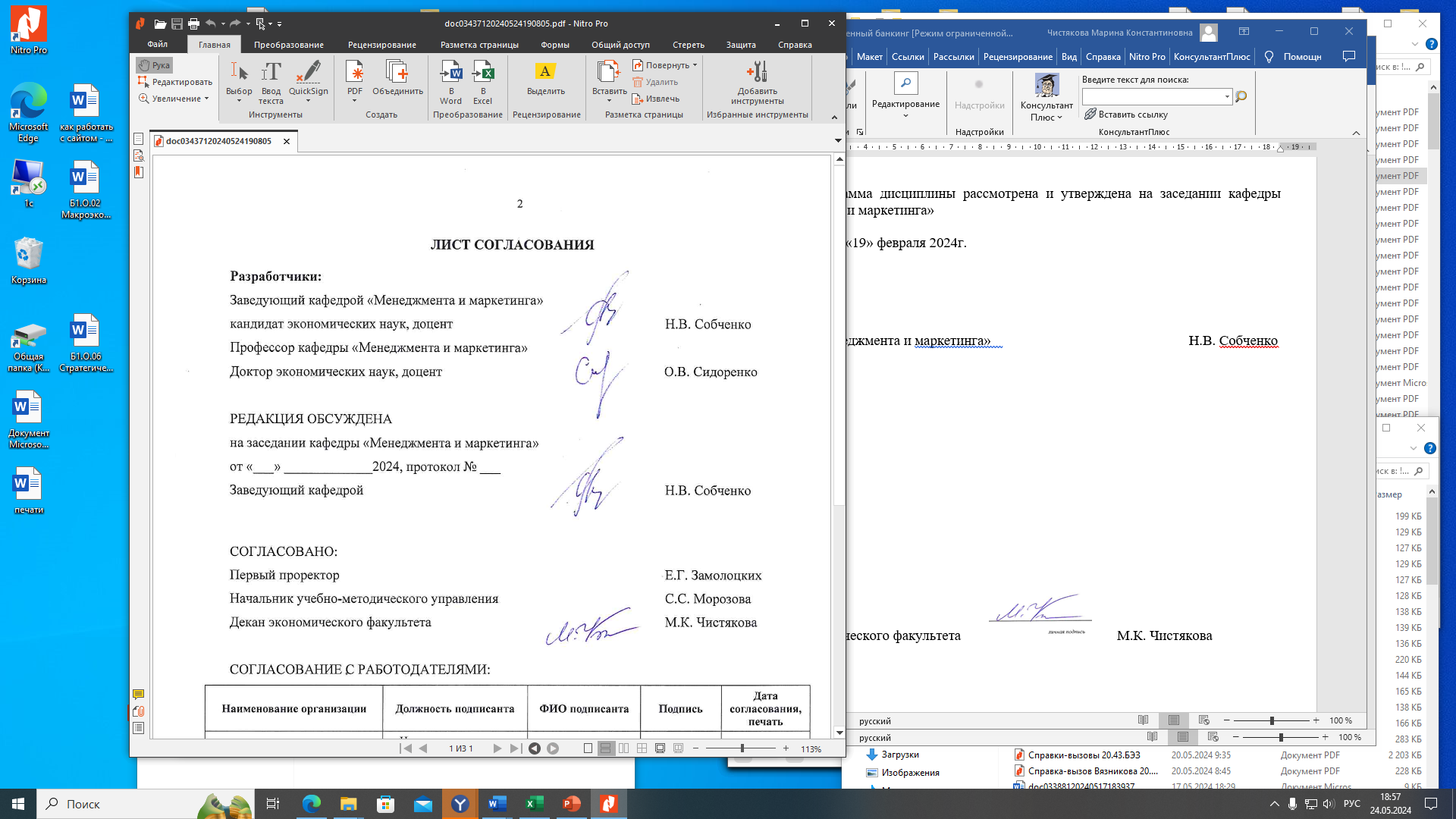 РЕДАКЦИЯ ОБСУЖДЕНАна заседании кафедры 19.02.2024, протокол № 6Заведующий кафедройН.В. Собченко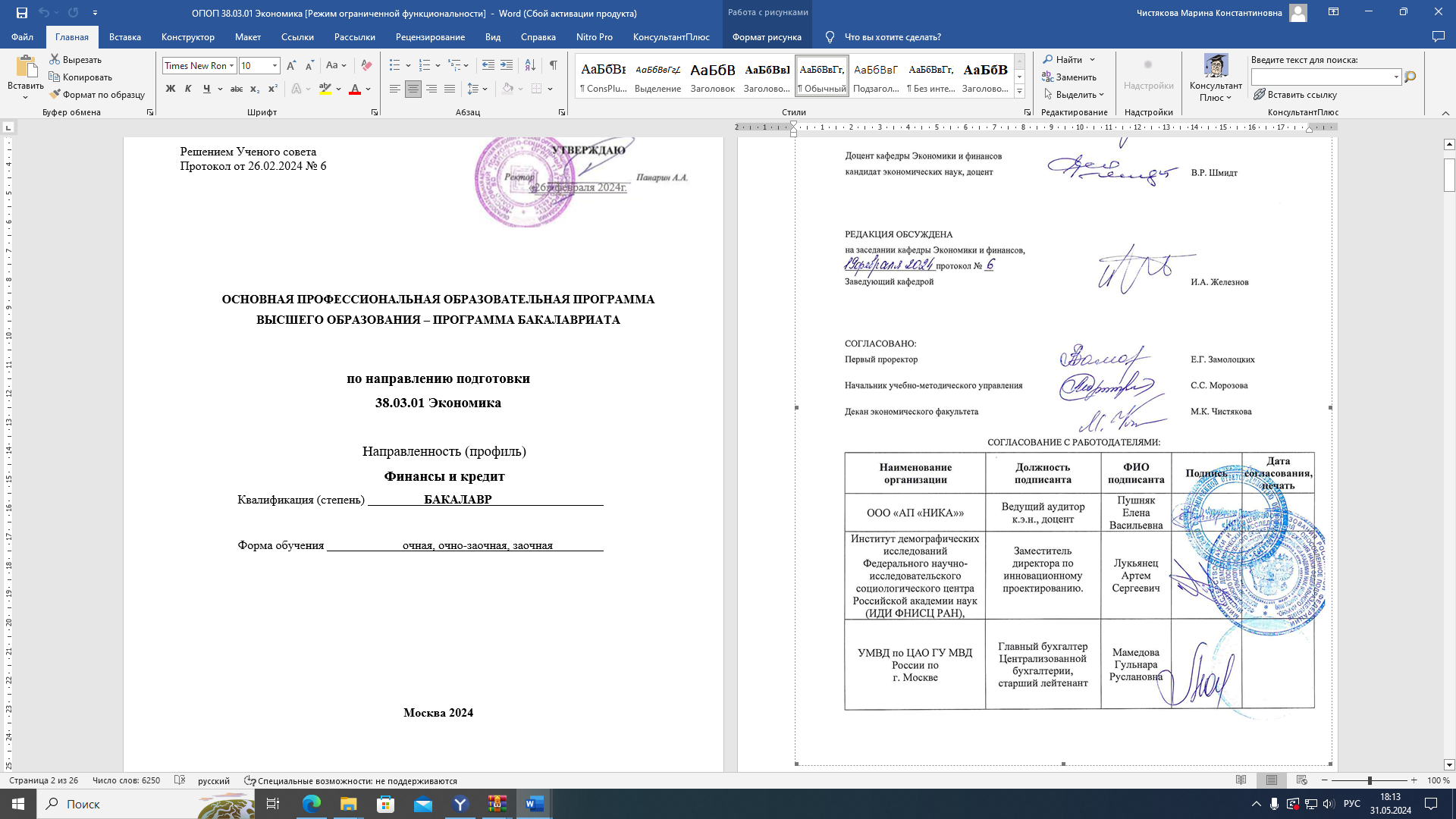 ОглавлениеПриложения1.Общие положения1.1. Назначение основной профессиональной образовательной программы высшего образования (далее – ОПОП ВО) по направлению подготовки 38.03.03 Управление персоналом, направленность (профиль): Управление персоналом организации Основная профессиональная образовательная программа высшего образования (далее – ОПОП ВО), программа бакалавриата, реализуемая в ОАНО ВО «МПСУ» (далее - Университет) по направлению подготовки 38.03.03 Управление персоналом, направленность (профиль): Управление персоналом организации представляет собой комплекс основных характеристик образования (объем, содержание, планируемые результаты) и организационно-педагогических условий, который представлен в виде учебного плана, календарного учебного графика, рабочих программ учебных предметов, курсов, дисциплин (модулей), иных компонентов, оценочных и методических материалов, а также рабочей программы воспитания, календарного плана воспитательной работы, форм аттестации.Обучение по направлению подготовки 38.03.03 Управление персоналом, направленность (профиль): Управление персоналом организации в Университете осуществляется в очной, очно-заочной и заочной формах.ОПОП ВО разработана и утверждена с учетом требований рынка труда на основе Федерального государственного образовательного стандарта высшего образования по соответствующему направлению подготовки высшего образования и регламентирует цели, планируемые результаты, содержание, условия и технологии реализации образовательного процесса, оценку качества подготовки выпускника по данному направлению подготовки,  Профессионального стандарта «Маркетолог», утвержденного приказом Министерства труда и социальной защиты Российской Федерации от 04 июня 2018 г. № 366н (зарегистрирован Министерством юстиции Российской Федерации 21 июня 2018 г. регистрационный № 51397).Профессиональный стандарт «Специалист по управлению персоналом», утвержденного приказом Министерства труда и социальной защиты Российской Федерации от 09 марта 2022 N 109Н (зарегистрирован в Министерстве юстиции Российской Федерации 8 апреля 2022 г. N 68136).При разработке программы бакалавриата по направлению подготовки 38.03.03 Управление персоналом, направленность (профиль): Управление персоналом организации Университет сформировал требования к результатам ее освоения в виде универсальных, общепрофессиональный и профессиональных компетенций.Программа бакалавриата по направлению подготовки 38.03.03 Управление персоналом, направленность (профиль): Управление персоналом организации реализуется на государственном языке российской Федерации.2. Нормативные документы для разработки ОПОП ВОНормативную базу разработки ОПОП ВО составляют:Конституция Российской Федерации (принята всенародным голосованием 12.12.1993, с изменениями, одобренными в ходе общероссийского голосования. 1 июля 2020 года.);Федеральный закон от 29 декабря 2012 г. № 273-ФЗ «Об образовании в Российской Федерации» (в действующей редакции);Приказ Минобрнауки России от 12 августа 2020 № 955 «Об утверждении федерального государственного образовательного стандарта высшего образования по направлению подготовки 38.03.03 Управление персоналом»;Приказ Минтруда России от 29.09.2014 № 667н (ред. от 09.03.2017) «О реестре профессиональных стандартов (перечне видов профессиональной деятельности)»;Профессиональный стандарт «Специалист по управлению персоналом», утвержденного приказом Министерства труда и социальной защиты Российской Федерации от 09 марта 2022 N 109Н (зарегистрирован в Министерстве юстиции Российской Федерации 8 апреля 2022 г. N 68136); Приказ Министерства науки и высшего образования Российской Федерации от 06.04.2021 № 245 «Об утверждении Порядка организации и осуществления образовательной деятельности по образовательным программам высшего образования - программам бакалавриата, программам специалитета, программам магистратуры»;Порядок проведения государственной итоговой аттестации по образовательным программам высшего образования – программам бакалавриата, программам специалитета и программам магистратуры, утвержденный приказом Минобрнауки России от 29 июня 2015 г. № 636 (ред. от 27.03.2020);Положение о практической подготовке, утвержденное приказами Минобрнауки России и Минпросвещения России от 05 августа 2020 г. №885/390;Устав Образовательной автономной некоммерческой организации высшего образования «Московский психолого-социальный университет» (далее - Университет).Локальные	акты	ОАНО ВО «МПСУ», регламентирующие ведение образовательной деятельности3.	Характеристика профессиональной деятельности выпускников, освоивших образовательную программу3.1. Общее описание профессиональной деятельности выпускниковОбласть профессиональной деятельности выпускников, освоивших ОПОП ВО, включает 01 Образование и наука (в сферах: образования; научных исследований);07 Административно-управленческая и офисная деятельность (в сфереинформационно-аналитического обеспечения и оперативного управлении персоналом организаций любой организационно-правовой формы и в любых видах экономической деятельности);33 Сервис, оказание услуг населению (торговля, техническое обслуживание, ремонт,предоставление персональных услуг, услуги гостеприимства, общественное питание и прочее) (в сфере оказания профессиональных услуг населению в поиске работы и трудоустройстве, обучении и повышении квалификации);сфера консалтинга.Выпускники могут осуществлять профессиональную деятельность в других областяхпрофессиональной деятельности и (или) сферах профессиональной деятельности при условии соответствия уровня их образования и полученных компетенций требованиям к квалификации работника.
         Типы задач профессиональной деятельности выпускников:организационно-управленческий;проектный.3.2. Перечень профессиональных стандартов, соответствующих профессиональной деятельности выпускников, освоивших программу бакалавриата по направлению подготовки 38.03.03 Управление персоналом.                                                                                                                                 Таблица № 14. ОБЩАЯ ХАРАКТЕРИСТИКА ОСНОВНОЙ ПРОФЕССИОНАЛЬНОЙ ОБРАЗОВАТЕЛЬНОЙ ПРОГРАММЫ, РЕАЛИЗУЕМАЯ В РАМКАХ БАКАЛАВРИАТА ПО НАПРАВЛЕНИЮ ПОДГОТОВКИ 38.03.03 УПРАВЛЕНИЕ ПЕРСОНАЛОМ, НАПРАВЛЕННОСТЬ (ПРОФИЛЬ): УПРАВЛЕНИЕ ПЕРСОНАЛОМ ОРГАНИЗАЦИИ 4.1 Направленность (профиль) образовательных программ в рамках бакалавриата направления 38.03.03 Управление персоналом, направленность (профиль): Управление персоналом организации 4.2 Квалификация, присваиваемая выпускникам основной профессиональной образовательной программы: бакалавр.  4.3 Объем программы: 240 зачетных единиц (далее - з.е.) вне зависимости от формы обучения, применяемых образовательных технологий:при очной форме обучения, включая каникулы, предоставляемые после прохождения государственной итоговой аттестации, вне зависимости от применяемых образовательных технологий, составляет 4 года. Объем ОПОП ВО в очной форме обучения, реализуемый за один учебный год, составляет 60 з.е.;при очно-заочной форме обучения вне зависимости от применяемых образовательных технологий, составляет 4 года 6 месяцев. Объем ОП ВО в заочной форме обучения, реализуемый за один учебный год, составляет 70 з.е.;при заочной форме обучения, вне зависимости от применяемых образовательных технологий, составляет 4 года 6 месяцев. Объем ОП ВО в заочной форме обучения, реализуемый за один учебный год, составляет 70 з.е.; при обучении по индивидуальному учебному плану, вне зависимости от формы обучения, составляет не более срока получения образования, установленного для соответствующей формы обучения, а при обучении по индивидуальному плану лиц с ограниченными возможностями здоровья может быть увеличен по их заявлению не более чем на 1 год по сравнению со сроком получения образования, установенных для соответствующей формы обучения. Объем ОПОП ВО за один учебный год при обучении по индивидуальному плану вне зависимости от формы обучения составляет не более 70 з.е. Объем ОПОП ВО за один учебный год при ускоренном обучении вне зависимости от формы обучения составляет не более 80 з.еФормы обучения: очная, очно-заочная, заочная.Срок получения образования:в очной форме обучения, включая каникулы, предоставляемые после прохождения государственной итоговой аттестации, составляет 4 года;в очно-заочной форме обучения – 4 года и 6 месяцев;в заочной форме обучения - 4 года и 6 месяцев.при обучении по индивидуальному учебному плану инвалидов и лиц с ОВЗ может быть увеличен по их заявлению не более чем на 1 год по сравнению со сроком получения образования для соответствующей формы обучения.5. ТРЕБОВАНИЯ К СТРУКТУРЕ И СОДЕРЖАНИЮ ПРОГРАММЫ БАКАЛАВРИАТА 5.1.	Структура и объем программы бакалавриатаСтруктура ОП ВО включает следующие блоки:Блок 1 "Дисциплины (модули)",Блок 2 "Практика",	Блок 3 "Государственная итоговая аттестация"Содержание ОПОП ВО представлено в Аннотациях программ и рабочих программах дисциплин.Организация образовательного процесса реализации данной ОПОП ВО регламентируется учебным планом и календарным учебным графиком.  Программа бакалавриата в рамках Блока 1 "Дисциплины (модули)" обеспечивает реализацию дисциплин (модулей) по философии, иностранному языку, безопасности жизнедеятельности; реализацию дисциплины (модуля) "История России" в объеме 4 з.е., при этом объем контактной работы обучающихся с педагогическими работниками Организации должен составляет в очной форме 80 процентов, в очно-заочной и заочной формах обучения 40 процентов объема, отводимого на реализацию указанной дисциплины (модуля).Реализация дисциплин (модулей) по физической культуре и спорту:в объеме не менее 2 з.е. в рамках Блока 1 "Дисциплины (модули)";в объеме не менее 328 академических часов, которые являются обязательными для освоения, не переводятся в з.е. и не включаются в объем программы бакалавриата, в рамках элективных дисциплин (модулей) в очной форме обучения.Дисциплины (модули) по физической культуре и спорту реализуются в порядке, установленном локальным актом вузов. Для инвалидов и лиц с ограниченными возможностями здоровья институт устанавливает особый порядок освоения дисциплин (модулей) по физической культуре и спорту с учетом состояния их здоровья.5.2. Блок 2 "Практика" включает учебную и производственную практики (далее вместе - практики).Тип учебной практики:ознакомительная практика;Типы производственной практики:проектно-технологическая практика, научно-исследовательская работа, преддипломная практика.Способы проведения практик: стационарная; выездная.Стационарной является практика, которая проводится в организации либо в профильной организации, расположенной на территории населенного пункта, в котором расположена организация.Выездной является практика, которая проводится вне населенного пункта, в котором расположена организация. Обучающиеся заочной формы обучения могут по заявлению проходить практику по месту жительства. При этом обеспечение обучающихся проездом к месту проведения практики и обратно, а также проживания их в период прохождения практики не предусматривается.Обучающиеся заочной формы обучения могут по заявлению проходить практику по месту жительства. Обучающиеся, совмещающие обучение с трудовой деятельностью, вправе проходить практики по месту трудовой деятельности в случаях, если профессиональная деятельность, осуществляемая ими, соответствует требованиям к содержанию практики. Практики могут проводиться в структурных подразделениях университета.Организация проведения практики осуществляется на основе договоров с организациями, деятельность которых соответствует общепрофессиональным и профессиональным компетенциям, осваиваемым в рамках ОПОП ВО.Для лиц с ограниченными возможностями здоровья и инвалидов выбор мест прохождения практик учитывает состояние здоровья и требования по доступности.Основные базы практик и перечень основных договоров, заключенных с ними5.3. Учебный план (Приложение 3)В рамках программы бакалавриата выделяются обязательная часть и часть, формируемая участниками образовательных отношений.К обязательной части программы бакалавриата относятся дисциплины (модули) и практики, обеспечивающие формирование общепрофессиональных компетенций, а также профессиональных компетенций.В обязательную часть программы бакалавриата включаются, в том числе:дисциплины (модули), указанные в пункте 2.3 ФГОС ВО;дисциплины (модули) по физической культуре и спорту, реализуемые в рамках Блока 1 "Дисциплины (модули)".Дисциплины (модули) и практики, обеспечивающие формирование универсальных компетенций, могут включаться в обязательную часть программы бакалавриата и в часть, формируемую участниками образовательных отношений.Объем обязательной части, без учета объема государственной итоговой аттестации, составляет не менее 30% общего объема программы бакалавриата.Практическая подготовка при реализации учебных предметов, курсов, дисциплин (модулей) организуется в Университете путем проведения практических занятий, лабораторных работ, выполнения контрольных работ, решения задач, кейсов, выполнения иных аналогичных видов учебной деятельности, предусматривающих участие обучающихся в выполнении отдельных элементов работ, связанных с будущей профессиональной деятельностью. Конкретный вид определяется в рабочей программе соответствующей дисциплины.           При реализации образовательной программы обеспечивается возможность освоения факультативных (необязательных для изучения при освоении образовательной программы и не включаемых в ее объем) и элективных дисциплин (модулей) - избираемых в обязательном порядке. Избранные обучающимися элективные дисциплины (модули) являются обязательными для освоения. Факультативные дисциплины не включаются в объем программы бакалавриата.Практическая подготовка при проведении практики организуется путем непосредственного выполнения обучающимися определенных видов работ, связанных с будущей профессиональной деятельностью.  Организация предоставляет инвалидам и лицам с ОВЗ (по их заявлению) возможность обучения по программе бакалавриата, учитывающей особенности их психофизического развития, индивидуальных возможностей и при необходимости, обеспечивающей коррекцию нарушений развития и социальную адаптацию указанных лиц.5.4. Календарный учебный график (Приложение 4)5.5. Рабочие программы дисциплин (модулей), в том числе оценочные средства для проведения промежуточной аттестации по дисциплинам (модулям) и практикамОценочные и методические материалы (фонд оценочных средств и методических материалов, обеспечивающих оценку качества подготовки обучающихся) и проведения текущего контроля успеваемости и промежуточной аттестации содержат описание процедуры, показателей, критериев и шкал оценивания сформированности компетенций на различных этапах их формирования; а также планируемые результаты обучения по дисциплине, соотнесенные с планируемыми результатами освоения образовательной программы.5.6. Рабочие программы практик5.7. Программа государственной итоговой аттестацииБлок 3 "Государственная итоговая аттестация" включает:подготовка к процедуре защиты и защита выпускной квалификационной работы.Государственная итоговая аттестация проводится на основании Порядка проведения государственной итоговой аттестации по образовательным программам высшего образования - программам бакалавриата, программам специалитета и программам бакалавриата (утвержден Приказом Министерства образования и науки РФ от 29 июня 2015 года № 636) и в соответствии с установленным в Университете порядком проведения государственной итоговой аттестации по образовательным программам высшего образованияПроцедура государственной итоговой аттестации выпускников с ограниченными возможностями здоровья и инвалидов предусматривает предоставление необходимых технических средств и при необходимости оказание технической помощи. 6.	ТРЕБОВАНИЯ К РЕЗУЛЬТАТАМ ОСВОЕНИЯ ОБРАЗОВАТЕЛЬНОЙ ПРОГРАММЫ БАКАЛАВРИАТА В результате освоения ОПОП ВО у выпускника будут сформированы универсальные, общепрофессиональные и профессиональные компетенции.Обобщенные трудовые функции (ОТФ), соответствующие профессиональной деятельности выпускников, на основе установленных профессиональных стандартов для обобщенных трудовых функций уровня квалификаций и требований раздела «Требования к образованию и обучению: программы бакалавриата 38.03.03 «Управление пероналом», направленность (профиль) «Управление пероналом организации», бакалавриат.Совокупность компетенций, установленных программой бакалавриата, обеспечивает выпускнику способность осуществлять профессиональную деятельность не менее чем в одной области профессиональной деятельности и сфере профессиональной деятельности, установленных в соответствии с пунктом 1.11 ФГОС ВО, и решать задачи профессиональной деятельности не менее, чем одного типа, установленного в соответствии с пунктом 1.12 ФГОС ВО.Совокупность запланированных результатов обучения по дисциплинам (модулям) и практикам обеспечивает формирование у выпускника всех компетенций, установленных программой бакалавриата.Устанавливаются следующие индикаторы достижения компетенций:6.1 Универсальные компетенции выпускников, индикаторы их достижения и обеспечивающие их реализацию дисциплины ОПОП ВО6.2 Общепрофессиональные компетенции выпускников, индикаторы их достижения и обеспечивающие их реализацию дисциплины ОПОП ВО6.3 Профессиональные компетенции выпускников, сопряженные профессиональные стандарты, обобщенные и конкретные трудовые функции, индикаторы достижения компетенций и обеспечивающие их реализациюдисциплины ОПОП ВОФакультативные компетенцииЗнание основ разработки, внедрения управленческой и кадровой документации, оптимизации документооборота, схем функциональных взаимосвязей между подразделениями, навыками разработки и внедрения организационной и функционально-штатной структуры, разработки локальных нормативных актов, касающихся социально-трудовых отношений и организации труда.7. ТРЕБОВАНИЯ К УСЛОВИЯМ РЕАЛИЗАЦИИ ПРОГРАММЫ БАКАЛАВРИАТА ПО НАПРАВЛЕНИЮ ПОДГОТОВКИ 38.03.03 «УПРАВЛЕНИЕ ПЕРОНАЛОМ», НАПРАВЛЕННОСТЬ «УПРАВЛЕНИЕ ПЕРОНАЛОМ ОРГАНИЗАЦИИ»,Требования к условиям реализации образовательной программы включают в себя общесистемные требования, требования к материально-техническому и учебно-методическому обеспечению, требования к кадровым и финансовым условиям реализации программы бакалавриата, а также требования к применяемым механизмам оценки качества образовательной деятельности и подготовки обучающихся по программе бакалавриата. 7.1. Общесистемные требования к реализации программы бакалавриата.7.1.1. Организация располагает необходимым материально-техническим обеспечением образовательной деятельности для реализации программы бакалавриата по Блоку 1 "Дисциплины (модули)" и Блоку 3 "Государственная итоговая аттестация" в соответствии с учебным планом.Университет располагает материально-технической базой, соответствующей действующим противопожарным правилам и нормам и обеспечивающей проведение всех видов дисциплинарной и междисциплинарной подготовки, практической и научно-исследовательской работ обучающихся, предусмотренных учебным планом.Помещения представляют собой учебные аудитории для проведения учебных занятий, предусмотренных программой бакалавриата, оснащенные оборудованием и техническими средствами обучения, состав которых определяется в рабочих программах дисциплин (модулей).Помещения для самостоятельной работы обучающихся оснащены компьютерной техникой с возможностью подключения к сети "Интернет" и обеспечением доступа в электронную информационно-образовательную среду Университета. Каждый обучающийся в течение всего периода обучения обеспечен индивидуальным неограниченным доступом из любой точки, в которой имеется доступ к информационно-телекоммуникационной сети "Интернет" (далее - сеть "Интернет"), как на территории Университета, так и вне его к электронной информационно-образовательной среде организации (реализуемой посредством системы 1С: Университет, Mirapolis, Indigo) и электронной библиотеке института - ЭБС IPRbooks.7.1.2. Электронная информационно-образовательная среда обеспечивает:доступ к учебным планам, рабочим программам дисциплин (модулей), практик, электронным учебным изданиям и электронным образовательным ресурсам, указанным в рабочих программах дисциплин (модулей), практик;формирование электронного портфолио обучающегося, в том числе сохранение его работ и оценок за эти работы.В случае реализации программы с применением электронного обучеия, дистанционных образовательных технологи, информационно-образовательная седа дополнительно обеспечивает:фиксацию хода образовательного процесса, результатов промежуточной аттестации и результатов освоения программы бакалавриата; проведение всех видов учебных занятий, процедур оценки результатов обучения, реализация которых предусмотрена с применением электронного обучения, дистанционных образовательных технологий; взаимодействие между участниками образовательного процесса, в том числе синхронное и (или) асинхронное взаимодействия посредством сети «Интернет».  Функционирование электронной информационно-образовательной среды соответствует законодательству Российской Федерации и обеспечивается соответствующими средствами информационно-коммуникационных технологий и квалификацией работников, ее использующих и поддерживающих. Функционирование электронной информационно-образовательной среды соответствует законодательству РФ.7.2. Требования к учебно-методическому обеспечению программы бакалавриата7.2.1. Университет обеспечен необходимым комплектом лицензионного и свободно распространяемого программного обеспечения, в том числе отечественного производства (состав определяется в рабочих программах дисциплин (модулей) и подлежит обновлению при необходимости).Лицензионное программное обеспечение:1. Операционная система WinPro_10_SNGL: Сублицензионный договор 
№ 2/11/2016-1546;2. Операционная система Microsoft Windows 7 Professional — OEM-лицензии (поставляются в составе готового компьютера);3. Операционная система Linux: Open-source 4. Программный пакет Microsoft Office 2007 — лицензия № 45829385 от 26.08.2009;5. Программный пакет Microsoft Office 2010 Professional — лицензия 
№ 48234688 от 16.03.2011;6. Программный пакет Microsoft Office 2010 Professional — лицензия 
№ 49261732 от 04.11.2011;7. Комплексная система антивирусной защиты Kaspersky Endpoint Security № лицензии: 13C8-231115-082509-853-500 от 15.11.2023;8. Cвободный пакет офисных приложений OpenOffice9. Cвободный пакет офисных приложений LibreOffice7.2.2. Современные профессиональные базы данных:Официальный сайт Президента РФ Президент России (kremlin.ru)Официальный сайт Правительства РФ Правительство России официальный сайт (government.ru)Официальный сайт Государственной Думы Федерального Собрания РФ Государственная Дума (duma.gov.ru) Официальный сайт  Совета Федерации Федерального Собрания РФ Совет Федерации Федерального Собрания Российской Федерации (council.gov.ru) Официальный сайт Конституционного суда РФ  Новости - Анонсы (ksrf.ru)                          Официальный сайт Министерства финансов РФ Министерство финансов Российской Федерации (minfin.gov.ru) Официальный сайт Федеральной налоговой службы https://www.nalog.gov.ru/rn77/ Официальный сайт Центрального банка РФ https://cbr.ru/  Федеральной службы государственной статистики https://rosstat.gov.ru/СПС «Гарант» https://www.garant.ru/?ysclid=la3cyq8l7s385460277СПС «КонсультантПлюс» "КонсультантПлюс" - законодательство РФ: кодексы, законы, указы, постановления Правительства Российской Федерации, нормативные акты (consultant.ru)Информационные справочные системы:Информационно-правовая система «Консультант+» Портал Федеральных государственных образовательных стандартов высшего образования http://fgosvo.ruwww.garant.ru Информационно-правовая система Гарант7.2.3.  Электронно-библиотечная система:Электронная библиотечная система (ЭБС): http://www.iprbookshop.ru/7.2.3.  Электронно-библиотечная система:Основная профессиональная образовательная программа обеспечена учебно-методической документацией и материалами по всем учебным дисциплинам. Содержание каждой из таких учебных дисциплин представлено в локальной сети образовательного учреждения. Внеаудиторная работа обучающихся сопровождается методическим обеспечением и обоснованием времени, затрачиваемого на ее выполнение.  Важным направлением в работе ИБЦ МПСУ является формирование и использование электронных информационных ресурсов. Электронные ресурсы, формируемые библиотекой, условно можно разделить на три группы: ресурсы собственной генерации, удаленные ресурсы, используемые библиотекой на основании лицензии, и удаленные общедоступные ресурсы.Ресурсы собственной генерации. Электронный каталог ИБЦ МПСУ. Основным ресурсом собственной генерации является электронный каталог, обеспечивающий взаимодействие пользователя со всем спектром библиотечно-информационных услуг. С 2012 библиотека ведет работу по компьютеризации библиотечных процессов. С 2012 года в ИБЦ МПСУ ведется Электронный каталог. В настоящий момент электронный каталог включает библиографические описания различных видов документов. Электронный каталог – технический инструмент поиска, который обеспечивает удобство работы, большую оперативность получения информации, созданный на базе АИБС «МегаПро» (Лицензионный договор №9/10-2012 на использование программы для ЭВМ: Автоматизированная интегрированная библиотечная система (АИБС) «МегаПро»). Данный модуль предназначен для эффективной и удобной работы с электронным каталогом библиографических данных и цифровым информационным контентом ОАНО ВО «МПСУ». Модуль «Электронная библиотека» разработан на основе открытых стандартов.  Реализация системы выполнена на программных средствах платформы NET 4.0.Подписные ресурсы: Преподавателям и студентам предоставляется неограниченный доступ к электронно-библиотечной системе «IPR SMART» (договор № 9599/2211 от 20.09.2022) по системе логин-пароль, содержащей издания по основным изучаемым дисциплинам   и   сформированной   по   согласованию с правообладателями учебной и учебно-методической литературе. Доступ к полному тексту на сайте возможен после авторизации, получения пароля и личной регистрации.       Каждый обучающийся обеспечен индивидуальным доступом к образовательной платформе "Юрайт" (договор № 4449 от 22.01.2021, № 4996 от 11.01.2022, № 5643 от 10.01.2023). «Юрайт» — это образовательная платформа и интернет-магазин печатных книг и электронных доступов к курсам и учебникам
На платформе представлены учебный контент и уникальные сервисы для создания курсов, проведения занятий и аттестации студентов в онлайне для высшего и среднего профессионального образования. К внешним электронным ресурсам, доступным преподавателям и студентам, относятся электронные периодические издания на ресурсе «eLIBRARY.RU.», в частности «Бюллетень министерства образования», «Вопросы экономики», «Мировая экономика и международные отношения», «Экономика, статистика, информатика. Вестник УМО». Ресурс доступен всем пользователем после регистрации.Библиотечный фонд укомплектован печатными и электронными изданиями по учебным дисциплинам, помимо учебной литературы, фонд ИБЦ МПСУ  включает официальные, справочно-библиографические и специализированные периодические издания.Электронная информационно-образовательная среда МПСУ обеспечивает по системе логин-пароль:доступ к учебным планам, рабочим программам учебных дисциплин (модулей), практик, к изданиям электронных библиотечных систем и электронным образовательным ресурсам, указанным в рабочих программах;фиксацию      хода      образовательного      процесса,      результатов промежуточной аттестации и результатов освоения программы магистратуры;проведение   всех   видов   занятий,   процедур   оценки   результатов обучения, реализация которых предусмотрена с применением электронного обучения;формирование электронного портфолио обучающегося, в том числе сохранение работ обучающегося, рецензий и оценок на эти работы со стороны любых участников образовательного процесса;взаимодействие между  участниками образовательного процесса, в том числе синхронное и (или) асинхронное взаимодействие посредством сети «Интернет».Функционирование электронной информационно-образовательной среды обеспечивается соответствующими средствами информационно- коммуникационных технологий и квалификацией работников, ее использующих и поддерживающих. Функционирование электронной информационно-образовательной среды соответствует законодательству Российской Федерации.7.3. Требования к кадровым условиям реализации программы бакалавриата.7.3.1. Реализация программы бакалавриата обеспечивается педагогическими работниками Университета, а также лицами, привлекаемыми к реализации программы бакалавриатана иных условиях.7.3.2. Квалификация педагогических работников Университета соответствует квалификационным характеристикам, установленным в Едином квалификационном справочнике должностей руководителей, специалистов и служащих, раздел «Квалификационные характеристики должностей руководителей и специалистов высшего и дополнительного профессионального образования», утвержденном приказом Министерства здравоохранения и социального развития Российской Федерации от 11 января 2011 г. №1н (зарегистрирован Министерством юстиции Российской Федерации 23 марта 2011 г., регистрационный № 20237) и профессиональным стандартам (при наличии).7.3.3. Не менее 70 % численности педагогических работников Университета, участвующих в реализации программы бакалавриата, и лиц, привлекаемых к реализации программы бакалавриата на иных условиях (исходя из количества замещаемых ставок, приведенного к целочисленным значениям), ведут научную, учебно-методическую и (или) практическую работу, соответствующую профилю преподаваемой дисциплины (модуля).7.3.4. Не менее 5 % численности педагогических работников Университета, участвующих в реализации программы бакалавриата, и лиц, привлекаемых к реализации программы бакалавриата на иных условиях (исходя из количества замещаемых ставок, приведенного к целочисленным значениям), являются руководителями и (или) работниками иных организаций, осуществляющими трудовую деятельность в профессиональной сфере, соответствующей профессиональной деятельности, к которой готовятся выпускники (иметь стаж работы в данной профессиональной сфере не менее3 лет).7.3.5. Не менее 50 % численности педагогических работников Университета и лиц, привлекаемых к образовательной деятельности на иных условиях (исходя из количества замещаемых ставок, приведенного к целочисленным значениям), имеют ученую степень (в том числе ученую степень, полученную в иностранном государстве и признаваемую в Российской Федерации) и (или) ученое звание (в том числе ученое звание, полученное в иностранном государстве и признаваемое в Российской Федерации).7.4. Обеспечение требований к финансовым условиям реализации ОПОП ВО7.4.1. Финансовое обеспечение реализации программы бакалавриата осуществляется в объеме не ниже значений базовых нормативов затрат на оказание государственных услуг по реализации образовательных программ высшего образования - программ бакалавриата и значений корректирующих коэффициентов к базовым нормативам затрат, определяемых Министерством образования и науки Российской Федерации.7.5. Требования к применяемым механизмам оценки качества образовательной деятельности и подготовки обучающихся по программе бакалавриата7.5.1. Качество образовательной деятельности и подготовки обучающихся по программе бакалавриата определяется в рамках системы внутренней оценки, а также системы внешней оценки, в которой Университет принимает участие на добровольной основе.В целях совершенствования программы бакалавриата Университет при проведении регулярной внутренней оценки качества образовательной деятельности и подготовки обучающихся по программе бакалавриата привлекает работодателей и (или) их объединения, иных юридических и (или) физических лиц, включая педагогических работников Университета.В рамках внутренней системы оценки качества образовательной деятельности по программе бакалавриата обучающимся предоставляется возможность оценивания условий, содержания, организации и качества образовательного процесса в целом и отдельных дисциплин (модулей) и практик.7.5.2. Внешняя оценка качества образовательной деятельности по программе бакалавриата в рамках процедуры государственной аккредитации осуществляется с целью подтверждения соответствия образовательной деятельности по программе бакалавриата требованиям ФГОС ВО.Внешняя оценка качества образовательной деятельности и подготовки обучающихся по программе бакалавриата может осуществляться в рамках профессионально-общественной аккредитации, проводимой работодателями, их объединениями, а также уполномоченными ими организациями, в том числе иностранными организациями, либо авторизованными национальными профессионально-общественными организациями, входящими в международные структуры, с целью признания качества и уровня подготовки выпускников, отвечающими требованиям профессиональных стандартов (при наличии), требованиям рынка труда к специалистам соответствующего профиля.8. ХАРАКТЕРИСТИКИ СРЕДЫ ВУЗА, ОБЕСПЕЧИВАЮЩИЕ РАЗВИТИЕ УНИВЕРСАЛЬНЫХ КОМПЕТЕНЦИЙ ВЫПУСКНИКОВ8.1. Рабочая программа воспитания (Приложение 5)8.2. Календарный план воспитательной работы9. ОСОБЕННОСТИ РЕАЛИЗАЦИИ УЧЕБНОГО ПРОЦЕССА ДЛЯ ИНВАЛИДОВ И ЛИЦ С ОГРАНИЧЕННЫМИ ВОЗМОЖНОСТЯМИ ЗДОРОВЬЯДля обеспечения образования инвалидов и обучающихся с ограниченными возможностями здоровья при необходимости разрабатывается адаптированная образовательная программа, индивидуальный учебный план с учетом особенностей их психофизического развития и состояния здоровья, в частности применяется индивидуальный подход к освоению дисциплин, индивидуальные задания: рефераты, письменные работы и, наоборот, только устные ответы и диалоги, индивидуальные консультации, использование диктофона и других записывающих средств для воспроизведения лекционного и семинарского материала.В целях обеспечения обучающихся инвалидов и лиц с ограниченными возможностями здоровья библиотека комплектует фонд основной учебной литературой, адаптированной к ограничению их здоровья, предоставляет возможность удаленного использования электронных образовательных ресурсов, доступ к которым организован в МПСУ. В библиотеке проводятся индивидуальные консультации для данной категории пользователей, оказывается помощь в регистрации и использовании сетевых и локальных электронных образовательных ресурсов, предоставляются места в читальном зале, оборудованные программами невизуального доступа к информации, экранными увеличителями и техническими средствами усиления остаточного зрения. В частности, используются такие технические средства, как:Microsoft Windows 7, Центр специальных возможностей, Экранная лупа;Microsoft Windows 7, Центр специальных возможностей, Экранная диктор;Microsoft Windows 7, Центр специальных возможностей, Экранная клавиатура;Экранная лупа OneLoupe;Речевой синтезатор «Голос».          Приложение 1Перечень профессиональных стандартов, соотнесенных с федеральным государственным образовательным стандартом по направлению подготовки/специальности 38.03.03 «УПРАВЛЕНИЕ ПЕРОНАЛОМ»                                                             Приложение 2Перечень обобщённых трудовых функций и трудовых функций, имеющих отношение к профессиональной деятельности выпускника программ бакалавриата/магистратуры/специалитета по направлению подготовки  38.03.03 Управление персоналомПример заполнения: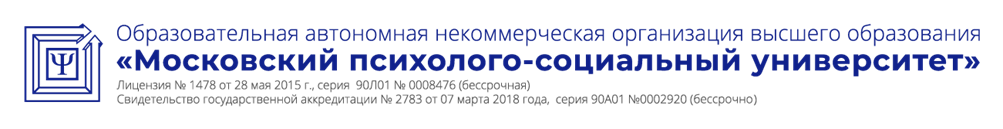 ПРИНЯТОРешением Ученого советаПротокол от 26.02.2024 № 6                        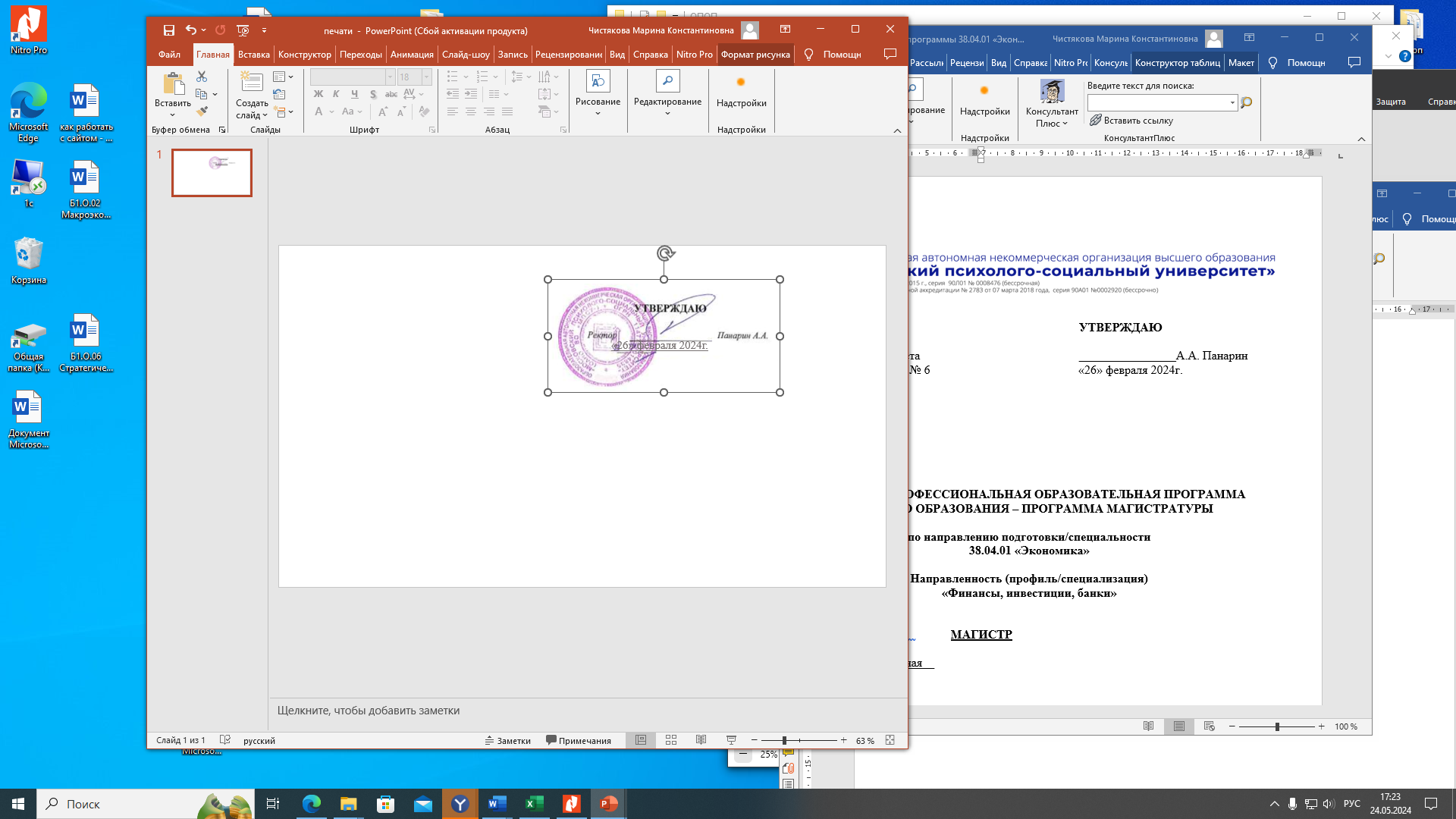 Общие положения41.1Назначение основной профессиональной образовательной программы высшего образования (далее – ОПОП ВО) по направлению подготовки 38.03.03 Управление персоналом, направленность (профиль): Управление персоналом организации4Нормативные документы для разработки ОПОП ВО43.Характеристика профессиональной деятельности выпускников, освоивших образовательную программу53.1Общее описание профессиональной деятельности выпускников53.2Перечень профессиональных стандартов, соответствующих профессиональной деятельности выпускников, освоивших программу бакалавриата по направлению подготовки 38.03.03 Управление персоналом54Общая характеристика основной профессиональной образовательной программы, реализуемая в рамках бакалавриата по направлению подготовки 38.03.03 Управление персоналом, направленность (профиль): Управление персоналом организации65. Требования к структуре и содержанию программы бакалавриата76. Требования к результатам освоения образовательной программы бакалавриата116.1Универсальные компетенции выпускников, индикаторы их достижения и обеспечивающие их реализацию дисциплины ОПОП ВО126.2Общепрофессиональные компетенции выпускников, индикаторы их достижения и обеспечивающие их реализацию дисциплины ОПОП ВО266.3Профессиональные компетенции выпускников, сопряженные профессиональные стандарты, обобщенные и конкретные трудовые функции, индикаторы достижения компетенций и обеспечивающие их реализацию дисциплины ОПОП ВО336.4Факультативные компетенции387.Требования к условиям реализации программы бакалавриата по направлению подготовки 38.03.03 Управление персоналом, направленность (профиль): Управление персоналом организации387.1Общесистемные требования к реализации программы бакалавриата387.2Требования к учебно-методическому обеспечению программы бакалавриата397.3Требования к кадровым условиям реализации программы бакалавриата	407.4Обеспечение требований к финансовым условиям реализации ОПОП ВО407.5Обеспечение требований к финансовым условиям реализации ОПОП ВО418.Характеристики среды вуза, обеспечивающие развитие универсальных компетенций выпускников418.1Рабочая программа воспитания 418.2Календарный план воспитательной работы419Особенности реализации учебного процесса для инвалидов и лиц с ограниченными возможностями здоровья51№ п/пКод профессиональногостандартаНаименование профессионального стандарта07.003Профессиональный стандарт «Специалист по управлению персоналом», утвержденного приказом Министерства труда и социальной защиты Российской Федерации от 09 марта 2022 N 109Н (зарегистрирован в Министерстве юстиции Российской Федерации 8 апреля 2022 г. N 68136)Область профессиональной деятельности 
(по Реестру Минтруда)Типы задач профессиональной деятельностиЗадачи профессиональной деятельностиОрганизационно-управленчекая - разработка и внедрение в производство наиболее эффективных систем организации труда персонала	- анализ успешных корпоративных практик по организации труда для различных категорий персонала и внедрение методов рациональной организации труда- сбор информации о потребностях организации в персонале - поиск, привлечение, подбор и отбор персоналаПроектная - разработка корпоративных социальных программ и оценка степени удовлетворенности персонала корпоративной социальной политикой организации- оценка эффективности мероприятий корпоративной	социальной политики и разработка предложений по её совершенствованию07 Административно-управленческая и офисная деятельность07 Административно-управленческая и офисная деятельностьСтруктура программы бакалавриатаСтруктура программы бакалавриатаОбъем программы бакалавриата и ее блоков в з.е. по ФГОСОбъем программы бакалавриата и ее блоков в з.е. фактическиБлок 1Дисциплины (модули)не менее 160216Блок 2Практикане менее 915Блок 3Государственная итоговая аттестацияне менее 69Объем программы бакалавриатаОбъем программы бакалавриата240240  п\пДатазаключенияНаименованиеорганизацииСрокдействиядоговораИстечение срокадействия договораФевраль 2021 г.Управа Тверского района Города Москвы (комитет по вопросам экономики, торговли и услуг)1 год с пролонгациейФевраль 2026 г.Август 2021 г.Дирекция по обслуживанию территорий зеленого фонда Троицкого и Новомосковского административных округов города Москвы5 летАвгуст 2026 г.Сентябрь 2021 г. ГБУ г.Москвы «Малый бизнес Москвы»1 год с пролонгациейСентябрь 2026 г.Ноябрь 2022 Управа Даниловского района Города Москвы (комитет по вопросам экономики, торговли и услуг)5 летНоябрь 2027 г.Ноябрь 2022Институт демографических исследований - обособленное подразделение Федерального научно-исследовательского социологического центра Российской академии наук (Лаборатория международных демографических исследований)5 летНоябрь 2027 г.Категория универсальных компетенцийКод и наименование универсальной компетенцииСистемное и критическое мышлениеУК-1. Способен осуществлять поиск, критический анализ и синтез информации, применять системный подход для решения поставленных задачРазработка иреализация проектовУК-2. Способен определять круг задач в рамках поставленной цели и выбирать оптимальные способы их решения, исходя из действующих правовых норм, имеющихся ресурсов и ограниченийКомандная работа и лидерствоУК-3. Способен осуществлять социальное взаимодействие и реализовывать свою роль в командеКоммуникацияУК-4. Способен осуществлять деловую коммуникацию в устной и письменной формах на государственном языке Российской Федерации и иностранном(ых) языке(ах)МежкультурноеВзаимодействиеУК-5. Способен воспринимать межкультурное разнообразие общества в социально-историческом, этическом и философском контекстахСамоорганизация и саморазвитие (в том числе здоровьесбережение)УК-6. Способен управлять своим временем, выстраивать и реализовывать траекторию саморазвития на основе принципов образования в течение всей жизниСамоорганизация и саморазвитие (в том числе здоровьесбережение)УК-7. Способен поддерживать должный уровень физической подготовленности для обеспечения полноценной социальной и профессиональной деятельностиБезопасностьЖизнедеятельностиУК-8. Способен создавать и поддерживать в повседневной жизни и в профессиональной деятельности безопасные условия жизнедеятельности для сохранения природной среды, обеспечения устойчивого развития общества, в том числе при угрозе и возникновении чрезвычайных ситуаций и военных конфликтовИнклюзивная компетентностьУК-9. Способен использовать базовые дефектологические знания в социальной и профессиональной сферахЭкономическая культура, в том числе финансовая грамотностьУК-10. Способен принимать обоснованные экономические решения в различных областях жизнедеятельностиГражданская позицияУК-11. Способен формировать нетерпимое отношение к проявлениям экстремизма, терроризма, коррупционному поведению и противодействовать им в профессиональной деятельностиКатегория УККод и наименование УККод и наименование индикатора достижения УКРезультаты обученияДисциплины, практики, государственная итоговая аттестацияСистемное и критическое мышлениеУК-1Способен осуществлять поиск, критический анализ и синтез информации, применять системный подход для решения поставленных задачУК-1.1Осуществляет поиск необходимой информации, опираясь на результаты анализа поставленной задачи. Знает: системные связи и отношения между явлениями, процессами и объектами мира; методы поиска информации, ее системного и критического анализа.Умеет: применять методы поиска информации из разных источников; осуществлять ее критический анализ и синтез; применять системный подход для решения поставленных задач.Владеет: навыками практической работы с информационными источниками; способностью определять, интерпретировать и ранжировать информацию.ЛогикаИнформатика и информационные технологии в профессиональной деятельностиПодготовка к процедуре защиты и защита выпускной квалификационной работыСистемное и критическое мышлениеУК-1Способен осуществлять поиск, критический анализ и синтез информации, применять системный подход для решения поставленных задачУК-1.2Разрабатывает варианты решения проблемной ситуации на основе критического анализа доступных источников информации.Знает:  основные положения системного и междисциплинарного подхода к решению задачи, математические  статистические методы обработки информацииУмеет: осуществлять поиск решений поставленной задачи на основе действий, эксперимента и опыта, расчетов;  определять стратегические задачи и целевые показатели; разрабатывать оперативные планы решения задачи; Владеет: способностью предлагать варианты решения поставленной задачи и оценивать их достоинства и недостатки.ЛогикаИнформатика и информационные технологии в профессиональной деятельностиСтатистикаЭкономикаМаркетингПодготовка к процедуре защиты и защита выпускной квалификационной работыСистемное и критическое мышлениеУК-1Способен осуществлять поиск, критический анализ и синтез информации, применять системный подход для решения поставленных задачУК-1.3Выбирает оптимальный вариант решения задачи, аргументируя свой выбор.Знает: возможные варианты решения типичных задач.Умеет: обосновывать варианты решений поставленных задач.Владеет: методами принятия решений; способностью формировать и аргументированно отстаивать собственную позицию  по решению задачи.ЛогикаИнформатика и информационные технологии в профессиональной деятельностиСтатистикаПодготовка к процедуре защиты и защита выпускной квалификационной работыКатегория УККод и наименование УККод и наименование индикатора достижения УКРезультаты обученияДисциплины, практики, государственная итоговая аттестацияРазработка и реализация проектовУК-2Способен определять круг задач в рамках поставленной цели и выбирать оптимальные способы их решения, исходя из действующих правовых норм, имеющихся ресурсов и ограниченийУК-2.1Понимает базовые принципы постановки задач и выработки решенийЗнает: принципы постановки задач  и методы планирования; виды планов и критерии оценки результатов планирования. Умеет: формулировать задачи; выдвигать идеи и подходы по решению поставленных задач; применять правила и алгоритмы решения поставленной задачи; проводить анализ поставленной цели и формулировать задачи, необходимые для ее достижения, анализировать альтернативные варианты.Владеет: навыками разработки плана достижения поставленной цели и выделения приоритетных задач для выполнения; навыками работы с нормативно-правовой документацией, регламентирующей решение поставленной задачи.МенеджментЭкономикаВведение в специальностьИсследование систем управленияОзнакомительная практика;Подготовка к процедуре защиты и защита выпускной квалификационной работы.Разработка и реализация проектовУК-2Способен определять круг задач в рамках поставленной цели и выбирать оптимальные способы их решения, исходя из действующих правовых норм, имеющихся ресурсов и ограниченийУК-2.2Выбирает оптимальные способы решения задач, исходя из действующих правовых норм, имеющихся ресурсов и ограниченийЗнает: виды ресурсов и ограничений для решения профессиональных задач; основные методы оценки разных способов решения задач; теоретические основы оценки эффективности использования ресурсов; методы и инструменты планирования, действующее законодательство и правовые нормы, регулирующие решение поставленных задач и достижение целей.Умеет: выявлять потребность в ресурсах; распределять ресурсы; анализировать альтернативные варианты достижения намеченных результатов; сравнивать методы решения поставленной задачи, выбирать оптимальные методы решения задачи, исходя из действующих правовых норм.Владеет: навыками составления алгоритма решения задачи, навыками эффективного распределения ресурсов при планировании решения задачи; навыками работы с нормативно-правовой документацией.МенеджментЭкономикаПравоведение и основы антикоррупционной деятельностиВведение в специальностьИсследование систем управленияИнновационный менеджментПринятие и исполнение государственных решенийОзнакомительная практика;Подготовка к процедуре защиты и защита выпускной квалификационной работы.Категория УККод и наименование УККод и наименование индикатора достижения УКРезультаты обученияДисциплины, практики, государственная итоговая аттестацияКомандная работа и лидерствоУК-3Способен осуществлять социальное взаимодействие и реализовывать свою роль в командеУК-3.1 Понимает основные аспекты межличностных и групповых коммуникацийЗнает: основные приемы и нормы социального взаимодействия; основные технологии межличностной и групповой коммуникации в деловом взаимодействии; основные принципы командной работы.Умеет: выявлять особенности поведения и интересы участников командной работы, определять свою роль в командной работе для достижения поставленной целиСоциологияДеловые коммуникацииКорпоративная социальная ответственностьКонфликтологияПерсональный менеджментЛидерствоПсихология профессионального развитияПодготовка к процедуре защиты и защита выпускной квалификационной работы.Командная работа и лидерствоУК-3Способен осуществлять социальное взаимодействие и реализовывать свою роль в командеУК-3.2 Эффективно взаимодействует с другими членами команды, понимает свою роль в команде.Знает: особенности и стратегии межличностного взаимодействия в командной работе.Умеет: устанавливать и поддерживать контакты, обеспечивающие успешную работу в коллективе; применять основные методы и нормы социального взаимодействия для реализации своей роли и взаимодействия внутри команды.Владеет: основными методами и приемами социального взаимодействия и работы в команде; способностью обмениваться идеями, информацией, знанием и опытом в командной работе; способностью реализовывать свою роль в командной работе с учетом особенностей поведения и интересов участников командной работы; способностью нести личную ответственность в командной работе.Деловые коммуникацииКорпоративная социальная ответственностьКонфликтологияПерсональный менеджментЛидерствоПсихология профессионального развитияПодготовка к процедуре защиты и защита выпускной квалификационной работы.Категория УККод и наименование УККод и наименование индикатора достижения УКРезультаты обученияДисциплины, практики, государственная итоговая аттестацияКоммуникацииУК-4Способен осуществлять деловую коммуникацию в устной и письменной формах на государственном языке Российской Федерации и иностранном(ых) языке(ах).УК-4.1Выбирает коммуникативно приемлемые стиль и средства взаимодействия в общении на государственном языке РФ и иностранном(-ых) языках, в том числе с использованием средств информационно-коммуникационных технологий (ИКТ)Знает: языковой материал (лексические единицы и грамматические структуры), достаточный для установления и развития профессиональных контактов; правила и способы коммуникации в профессиональном взаимодействии.Умеет: анализировать систему коммуникационных связей и применять технологию построения эффективной коммуникации в профессиональной деятельности.Владеет: грамматическими и лексическими категориями русского и иностранного(ых) языков, навыками использования современных средств информационно-коммуникационных технологий (ИКТ).Иностранный языкИностранный язык в профессиональной деятельностиРусский язык и культура речиДеловые коммуникацииСвязи с общественностью в органах властиПодготовка к процедуре защиты и защита выпускной квалификационной работыКоммуникацииУК-4Способен осуществлять деловую коммуникацию в устной и письменной формах на государственном языке Российской Федерации и иностранном(ых) языке(ах).УК-4.2Ведет деловую переписку на государственном языке РФ и иностранном(-ых) языках.Знает: принципы построения письменного высказывания на русском и иностранном языках; правила деловой письменной коммуникации.    Умеет: применять на практике деловую коммуникацию в письменной форме, принципы и особенности делового общения на русском и иностранном языках. Владеет: навыками письменных коммуникаций, в том числе на иностранном языке, навыками использования ИКТ.Иностранный языкИностранный язык в профессиональной деятельностиРусский язык и культура речиДеловые коммуникацииСвязи с общественностью в органах властиПодготовка к процедуре защиты и защита выпускной квалификационной работыКоммуникацииУК-4Способен осуществлять деловую коммуникацию в устной и письменной формах на государственном языке Российской Федерации и иностранном(ых) языке(ах).УК-4.3Использует диалог для сотрудничества в социальной и профессиональной сферах.Знает: принципы построения устного высказывания на русском и иностранном языках; принципы деловой устной коммуникации этические нормы речевой коммуникации; правила и возможности применения ИКТ при осуществлении профессионального взаимодействия на русском и иностранном языках.Умеет: вести диалог, соблюдая нормы речевого этикета и используя различные стратегии; аргументировано отстаивать свои позиции, передавать профессиональную информацию в деловых социальных сетях с использованием современных средств ИКТ.Владеет: навыками ведения деловых переговоров Иностранный язык в профессиональной деятельностиРусский язык и культура речиДеловые коммуникацииСвязи с общественностью в органах властиПодготовка к процедуре защиты и защита выпускной квалификационной работыКоммуникацииУК-4Способен осуществлять деловую коммуникацию в устной и письменной формах на государственном языке Российской Федерации и иностранном(ых) языке(ах).УК-4.4 Способен осуществлять деловую коммуникацию в устной и письменной формах на государственном языке Российской Федерации и иностранном(ых) языке(ах).Знает: особенности и правила перевода официальных и профессиональных текстов с иностранного языка на русский, с русского языка на иностранный язык. Умеет: переводить и понимать официальные и профессиональные тексты на иностранном языке. Владеет: навыками чтения и перевода профессиональных текстов с иностранного(-ых) на государственный язык РФ и с государственного языка РФ на иностранный(-ые).Иностранный языкИностранный язык в профессиональной деятельностиПодготовка к процедуре защиты и защита выпускной квалификационной работыКатегория УККод и наименование УККод и наименование индикатора достижения УКРезультаты обученияДисциплины, практики, государственная итоговая аттестацияМежкультурное взаимодействиеУК-5 Способен воспринимать межкультурное разнообразие общества в социально-историческом, этическом и философском контекстах.УК-5.1Имеет базовые представления о межкультурном разнообразии общества в социально-историческом, этическом и философском контекстах.Знает: исторически сложившиеся идеологические и ценностные системы; закономерности и особенности социально-исторического развития различных культур в этическом и философском контексте.Умеет: понимать и воспринимать разнообразие общества в социально-историческом, этическом и философском контекстах.Владеет: методами адекватного восприятия межкультурного разнообразия общества.ИсторияФилософияСоциологияЭтика государственной и муниципальной службыПодготовка к процедуре защиты и защита выпускной квалификационной работыМежкультурное взаимодействиеУК-5 Способен воспринимать межкультурное разнообразие общества в социально-историческом, этическом и философском контекстах.УК-5.2 Понимает необходимость восприятия и учета межкультурного разнообразия общества в социально-историческом, этическом и философском контекстах.Знает: механизмы межкультурного взаимодействия в обществе на современном этапе; причины и типы коммуникативных барьеров в межкультурном взаимодействии; принципы толерантного отношения к культурным особенностям представителей различных этносов и конфессий.Умеет: организовывать продуктивное сотрудничество в профессиональной среде с учётом национальных, этнокультурных, конфессиональных особенностей; толерантно взаимодействовать с представителями различных культур.Владеет: навыками межкультурного взаимодействия при выполнении профессиональных задач; способностью придерживается принципов недискриминационного взаимодействия и толерантного восприятия культурных особенностей представителей различных этносов и конфессий.ИсторияФилософияСоциологияЭтика государственной и муниципальной службыИстория государственного и муниципального управленияПодготовка к процедуре защиты и защита выпускной квалификационной работыКатегория УККод и наименование УККод и наименование индикатора достижения УКРезультаты обученияДисциплины, практики, государственная итоговая аттестацияСамоорганизация и саморазвитие (в том числе здоровьесбережение)УК-6Способен управлять своим временем, выстраивать и реализовывать траекторию саморазвития на основе принципов образования в течение всей жизни.УК-6.1Адекватно оценивает временные ресурсы и ограничения и эффективно использует эти ресурсы.Знает: основные приемы эффективного управления собственным временем; основные методики самоконтроля, саморазвития и самообразования на протяжении всей жизни.Умеет: эффективно планировать и контролировать собственное время; использовать инструменты и методы управления временем Владеет: навыками оценки личностных ресурсов и их рационального использования.Технологии самоорганизации и саморазвитияТайм-менеджментПерсональный менеджментОзнакомительная практика;Подготовка к процедуре защиты и защита выпускной квалификационной работы.Самоорганизация и саморазвитие (в том числе здоровьесбережение)УК-6Способен управлять своим временем, выстраивать и реализовывать траекторию саморазвития на основе принципов образования в течение всей жизни.УК-6.2 Выстраивает и реализует персональную траекторию непрерывного образования и саморазвития на его основе.Знает: основы планирования профессиональной траектории; приоритеты профессиональной деятельности и способы ее совершенствования на основе саморазвития; Умеет: использовать приёмы и способы самооценки по выбранным критериям; определять приоритеты профессионального роста; критически анализировать собственную профессиональную деятельность; использовать методы саморегуляции, саморазвития и самообучения.Владеет: способностью к самопознанию, самоопределению и самосовершенствованию; методами управления собственным временем; технологиями приобретения, использования и обновления социокультурных и профессиональных знаний, умений и навыков; методиками саморазвития и самообразования в течение всей жизниТехнологии самоорганизации и саморазвитияТайм-менеджментПерсональный менеджментОзнакомительная практика;Подготовка к процедуре защиты и защита выпускной квалификационной работы.Самоорганизация и саморазвитие (в том числе здоровьесбережение)УК-7.Способен поддерживать должный уровень физической подготовленности для обеспечения полноценной социальной и профессиональной деятельностиУК-7.1Рассматривает нормы здорового образа жизни как основу для полноценной социальной и профессиональной деятельности.Знать: виды физических упражнений; роль и значения физической культуры в жизни человека и общества; научно-практические основы физической культуры, профилактики вредных привычек и пропаганды здорового образа жизни;Умеет: планировать свое рабочее и свободное время для оптимального сочетания физической и умственной нагрузки и обеспечения работоспособности.Владеет: навыками осуществления пропаганды здорового образа жизни.Физическая культура и спортОбщая физическая подготовкаБаскетболДартсФизическая культура для лиц с ОВЗПодготовка к процедуре защиты и защита выпускной квалификационной работыСамоорганизация и саморазвитие (в том числе здоровьесбережение)УК-7.Способен поддерживать должный уровень физической подготовленности для обеспечения полноценной социальной и профессиональной деятельностиУК-7.2Выбирает и использует здоровьесберегающие приемы физической культуры для укрепления организма в целях осуществления полноценной профессиональной и другой деятельности.Знает: здоровьесберегающие приемы и средства физической культуры.Умеет: применять на практике разнообразные средства физической культуры, спорта для сохранения и укрепления здоровья и психофизической подготовки; использовать средства и методы физического воспитания для профессионально-личностного развития, физического самосовершенствования, формирования здорового образа и стиля жизни.Владеет: средствами и методами укрепления индивидуального здоровья для обеспечения полноценной социальной и профессиональной деятельности.Физическая культура и спортОбщая физическая подготовкаБаскетболДартсФизическая культура для лиц с ОВЗПодготовка к процедуре защиты и защита выпускной квалификационной работыКатегория УККод и наименование УККод и наименование индикатора достижения УКРезультаты обученияДисциплины, практики, государственная итоговая аттестацияБезопасность жизнедеятельностиУК-8.Способен создавать и поддерживать в повседневной жизни и в профессиональной деятельности безопасные условия жизнедеятельности для сохранения природной среды, устойчивого развития общества, в том числе при угрозе и возникновении чрезвычайных ситуаций и военных конфликтовУК-8.1Применяет теоретические и практические знания и навыки для обеспечения безопасных условий жизнедеятельности в бытовой и профессиональной сферах.Знает: классификацию и источники чрезвычайных ситуаций природного и техногенного происхождения; причины, признаки и последствия опасностей, способы защиты от чрезвычайных ситуаций; принципов организации безопасности труда на предприятии, технические средства защиты людей в условиях чрезвычайной ситуации.Умеет: обеспечивать и поддерживать безопасные условия жизнедеятельности в бытовой и профессиональной сферах; соблюдать и разъяснять правила поведения при возникновении чрезвычайных ситуаций природного и техногенного происхождения, оказывать первую помощь и участвовать в восстановительных мероприятиях.Владеть: способностью организованного и эффективного поведения в условиях чрезвычайных ситуаций.Безопасность жизнедеятельностиОсновы военной подготовкиОзнакомительная практикаНаучно-исследовательская работаТехнологическая (проектно-технологическая) практикаПреддипломная практикаПодготовка к процедуре защиты и защита выпускной квалификационной работыБезопасность жизнедеятельностиУК-8.Способен создавать и поддерживать в повседневной жизни и в профессиональной деятельности безопасные условия жизнедеятельности для сохранения природной среды, устойчивого развития общества, в том числе при угрозе и возникновении чрезвычайных ситуаций и военных конфликтовУК-8.2Осуществляет оперативные действия по предотвращению чрезвычайных ситуаций и/или их последствий, в том числе при угрозе и возникновении военных конфликтов.Знает: факторы вредного влияния на жизнедеятельность элементов среды обитания (технических средств, технологических процессов, материалов, зданий и сооружений, природных и социальных явлений).Умеет: выявлять признаки, причины и условия возникновения чрезвычайных ситуаций; оценивать вероятность возникновения потенциальной опасности и принимать меры по ее предупреждению.Владеет: методами прогнозирования возникновения опасных или чрезвычайных ситуаций; навыками применения основных методов защиты в условиях чрезвычайных ситуаций, способностью предотвращать нарушения техники безопасности на рабочем месте и чрезвычайные ситуации.Безопасность жизнедеятельностиОсновы военной подготовкиОзнакомительная практикаНаучно-исследовательская работаТехнологическая (проектно-технологическая) практикаПреддипломная практикаПодготовка к процедуре защиты и защита выпускной квалификационной работыКатегория УККод и наименование УККод и наименование индикатора достижения УКРезультаты обученияДисциплины, практики, государственная итоговая аттестацияИнклюзивная компетентностьУК-9.Способен использовать базовые дефектологические знания в социальной и профессиональной сферахУК-9.1Осознает значимость и проблемы профессиональной и социальной адаптации лиц с ограниченными возможностями.Знает: принципы недискриминационного взаимодействия при коммуникации в различных сферах жизнедеятельности, с учетом социально-психологических особенностей лиц с ограниченными возможностями здоровья.Умеет: осуществлять социальное и профессиональное взаимодействие с лицами, имеющими инвалидность или ограниченные возможности здоровья.Владеет: навыками аргументированно опровергать стереотипы в отношении лиц с ограниченными возможностями.Основы инклюзивной культурыФизическая культура для лиц с ОВЗИнклюзивная компетентностьУК-9.Способен использовать базовые дефектологические знания в социальной и профессиональной сферахУК-9.2Содействует успешной профессиональной и социальной адаптации лиц с ограниченными возможностями.Знает: понятие инклюзивной компетентности, ее компоненты и структуру; особенности применения базовых дефектологических знаний в социальной и профессиональной сферах.Умеет: планировать и осуществлять профессиональную деятельность с лицами с ограниченными возможностями здоровья и инвалидами. Владеет: навыками взаимодействия в социальной и профессиональной сферах с лицами с ограниченными возможностями здоровья и инвалидами.Основы инклюзивной культурыФизическая культура для лиц с ОВЗКатегория УККод и наименование УККод и наименование индикатора достижения УКРезультаты обученияДисциплины, практики, государственная итоговая аттестацияЭкономическая культура, в том числе финансовая грамотностьУК-10.Способен принимать обоснованные экономические решения в различных областях жизнедеятельностиУК-10.1Понимает базовые принципы функционирования экономики и экономического развития, цели и формы участия государства в экономике.Знает: основы поведения экономических агентов; основные принципы экономического анализа для принятия решения; основные экономические понятия; ресурсные ограничения экономического развития, источники повышения производительности труда, технического и технологического прогресса, показатели экономического развития и экономического роста; понятие общественного блага и роль государства в их обеспечении, цели, задачи и инструменты бюджетной налоговой, кредитно-денежной, социальной, пенсионной политики государства и их влияние на макроэкономические параметры и индивида.Умеет: воспринимать и анализировать информацию необходимую для принятия обоснованных экономических решений; критически оценивать информацию о перспективах экономического роста и технологического развития экономики страны и отдельных отраслей.Владеет: навыком принятия обоснованных экономических решений в различных областях жизнедеятельности, навыком применения принципов функционирования экономики в своей профессиональной деятельности.ДемографияГосударственное регулирование экономикиДеньги, кредит, банкиГосударственные, муниципальные и корпоративные финансыМаркетингБизнес-планированиеОсновы государственного и муниципального управленияБережливое производствоГосударственная и муниципальная службаГосударственная и муниципальная политика в зарубежных странахГеополитикаЭкономикаОзнакомительная практикаПодготовка к процедуре защиты и защита выпускной квалификационной работыЭкономическая культура, в том числе финансовая грамотностьУК-10.Способен принимать обоснованные экономические решения в различных областях жизнедеятельностиУК-10.2Применяет методы личного экономического и финансового планирования для достижения текущих и долгосрочных финансовых целей, использует финансовые инструменты для управления личными финансами, контролирует собственные экономические и финансовые риски.Знает: основные виды личных доходов, механизмы их получения и увеличения; сущность, функции и организационно–правовые формы предпринимательской деятельности, особенности инновационного предпринимательства; основные финансовые организации и принципы взаимодействия индивида с ними; основные финансовые инструменты, используемые для управления личными финансами; понятие риск и неопределенность; виды и источники возникновения экономических и финансовых рисков для индивида, способы их оценки и снижения; специфику краткосрочных и долгосрочных финансовых задач,  целесообразность личного экономического и финансового планирования; основные виды расходов, механизмы их снижения, способы формирования сбережений. Умеет: решать типичные задачи в сфере личного экономического и финансового планирования; пользоваться источниками информации о правах и обязанностях потребителя финансовых услуг, анализировать основные положения договора с финансовой организацией; выбирать инструменты управления личными финансами, сравнивать их по критериям доходности, надежности и ликвидности; оценивать индивидуальные риски, связанные с экономической деятельностью; вести личный бюджет, используя существующие программные продукты; оценивать свои права на налоговые льготы, пенсионные и социальные выплатыВладеет: навыками принятия обоснованных экономических решений, анализа и оценки экономического состояния субъектов хозяйственной деятельности.ДемографияГосударственное регулирование экономикиДеньги, кредит, банкиГосударственные, муниципальные и корпоративные финансыБизнес-планированиеОсновы государственного и муниципального управленияГосударственная и муниципальная службаГосударственная и муниципальная политика в зарубежных странахГеополитикаЭкономикаОзнакомительная практикаПодготовка к процедуре защиты и защита выпускной квалификационной работыКатегория УККод и наименование УККод и наименование индикатора достижения УКРезультаты обученияДисциплины, практики, государственная итоговая аттестацияГражданская позицияУК-11.Способен формировать нетерпимое отношение к проявлениям экстремизма, терроризма, коррупционному поведению и противодействовать им в профессиональной деятельностиУК-11.1Реализует гражданские права и осознанно участвует в жизни обществаЗнает: действующие правовые нормы, обеспечивающие борьбу с экстремизмом, терроризмом и коррупцией в различных областях жизнедеятельности, а также способы профилактики и формирования нетерпимого отношения к ним.Умеет: проводить мероприятия, обеспечивающие формирование гражданской позиции и предотвращение терроризма, экстремизма, коррупции в обществе.Владеет: навыками предупреждения и пресечения конфликта интересов, коррупционных и коррупциогенных проявлений в обществе.ПолитологияПравоведение и основы антикоррупционной деятельностиПодготовка к процедуре защиты и защита выпускной квалификационной работыГражданская позицияУК-11.Способен формировать нетерпимое отношение к проявлениям экстремизма, терроризма, коррупционному поведению и противодействовать им в профессиональной деятельностиУК-11.2Следует базовым этическим ценностям, демонстрируя нетерпимое отношение к проявлениям экстремизма, терроризма, коррупционному поведению и способен противодействовать им в профессиональной деятельности Знает: административно-правовые и уголовно-правовые способы и средства противодействия коррупции, основные термины и понятия административного и уголовного права в области терроризма и экстремизма, используемые в действующем законодательстве, действующее антикоррупционное, антитеррористическое   законодательство и практику его примененияУметь: анализировать, толковать и правильно применять правовые нормы о противодействии экстремизму, терроризму, коррупционному поведению, давать оценку ситуации конфликта интересов и любым иным формам коррупционных проявлений.Владеет: навыками профилактической деятельности по формированию у субъектов нетерпимого отношения к коррупционному и коррупциогенному поведению, экстремизму, терроризмуПолитологияПравоведение и основы антикоррупционной деятельностиПодготовка к процедуре защиты и защита выпускной квалификационной работыКод общепрофессиональной компетенции выпускникаНаименование общепрофессиональной компетенции выпускникаОПК-1Способен применять знания (на промежуточном уровне) экономической, организационной, управленческой, социологической и психологической теорий, российского законодательства в части работы с персоналом при решении профессиональных задач.ОПК-2Способен осуществлять сбор, обработку и анализ данных для решения задач в сфере управления персоналом.ОПК-3Способен разрабатывать и осуществлять мероприятия, направленные на реализацию стратегии управления персоналом, обеспечивать их документационное сопровождение и оценивать организационные и социальные последствия.ОПК-4Способен применять современные технологии и методы оперативного управления персоналом, вести документационное сопровождение и учет.ОПК-5Способен использовать современные информационные технологии и программные средства при решении профессиональных задач.Код и наименованиеОПККод и наименование индикатора достижения ОПКРезультаты обученияДисциплины, практики, государственная итоговая аттестацияОПК-1.Способен применять знания (на промежуточном уровне) экономической, организационной, управленческой, социологической и психологической теорий, российского законодательства в части работы с персоналом при решении профессиональных задачОПК-1.1.Понимает основы экономической, организационной, управленческой, социологической и психологической наук в объеме, необходимом для успешного решения задач профессиональной деятельностиЗнает: сущность и современные тенденции развития экономической, организационной, управленческой, социологической и психологической наук.Умеет: осуществлять системный анализ деятельности персонала при решении им профессиональных задач, выявляя причинно-следственные связи.Владеет: навыками применения знаний экономической, организационной, управленческой, социологической и  психологической науки при решении профессиональных задач.Экономика организацииДеньги, кредит, банкиЭкономика трудаОзнакомительная практикаПодготовка к процедуре защиты и защита выпускной квалификационной работыОПК-1.Способен применять знания (на промежуточном уровне) экономической, организационной, управленческой, социологической и психологической теорий, российского законодательства в части работы с персоналом при решении профессиональных задачОПК-1.2.Ориентируется в законодательных и иных правовых актах, регламентирующих сферу трудовых отношений, и применяет их при решении профессиональных задач.Знает: основы законодательных и иных правовых актов, регламентирующих сферу трудовых отношений. Умеет: применять основы законодательных и иных правовых актов, регламентирующих сферу трудовых отношений при решении профессиональных задач.Владеет: навыками принятия управленческих решений на основе знания основ законодательных и иных правовых актов, регламентирующих сферу трудовых отношений.Оплата труда персоналаОзнакомительная практикаПодготовка к процедуре защиты и защита выпускной квалификационной работыКод и наименованиеОПККод и наименование индикатора достижения ОПКРезультаты обученияДисциплины, практики, государственная итоговая аттестацияОПК-2.Способен осуществлять сбор, обработку и анализ данных для решения задач в сфере управления персоналом; ОПК-2.1.Применяет технологии, методы и методики проведения анализа и систематизации документов и информацииЗнает: технологии, методы и методики проведения анализа и систематизации документов и информации.Умеет: понимать и применять на практике технологии, методы и методики проведения анализа и систематизации документов и информации. Владеет: навыками решения практических задач с использованием технологий, методов и методик проведения анализа и систематизации документов и информации.Ознакомительная практикаПодготовка к процедуре защиты и защита выпускной квалификационной работыОПК-2.Способен осуществлять сбор, обработку и анализ данных для решения задач в сфере управления персоналом; ОПК-2.2.Собирает, обобщает, анализирует и структурирует информацию по вопросам управления персоналом (планированию, привлечению и отбору, адаптации, обучению и развитию, стимулированию, оценке)Знает: как собирать, обобщать, анализировать и структурировать информацию по вопросам управления персоналом (планированию, привлечению и отбору, адаптации, обучению и развитию, стимулированию и  оценке).Умеет: собирать, обобщать, анализировать и структурировать информацию по вопросам управления персоналом (планированию, привлечению и отбору, адаптации, обучению и развитию, стимулированию и   оценке).Владеет: навыками решения практических задач по планированию, привлечению и отбору, адаптации, обучению и развитию, стимулированию и оценке на основе сбора, обобщения, анализа и структурирования информации по вопросам управления персоналом.Введение в специальностьОзнакомительная практикаПодготовка к процедуре защиты и защита выпускной квалификационной работыКод и наименованиеОПККод и наименование индикатора достижения ОПКРезультаты обученияДисциплины, практики, государственная итоговая аттестацияОПК-3.Способен разрабатывать и осуществлять мероприятия, направленные на реализацию стратегии управления персоналом, обеспечивать их документационное сопровождение и оценивать организационные и социальные последствия ОПК-3.1.Понимает основные концепции стратегического управления персоналом и виды кадровых стратегий.Знает: основные концепции стратегического управления персоналом и виды кадровых стратегий.Умеет: использовать основные концепции стратегического управления персоналом и виды кадровых стратегий в ходе реализации управленческих решений.Владеет: навыками применения основных концепций стратегического управления персоналом и видов кадровых стратегий в ходе реализации управленческих решений.Управление персоналомМаркетинг персоналаОзнакомительная практикаПодготовка к процедуре защиты и защита выпускной квалификационной работы.ОПК-3.Способен разрабатывать и осуществлять мероприятия, направленные на реализацию стратегии управления персоналом, обеспечивать их документационное сопровождение и оценивать организационные и социальные последствия ОПК-3.2. Понимает основные подходы к оценке результативности и эффективности управления персоналом организации.Знает: основные подходы к оценке результативности и эффективности управления персоналом организации.Умеет: применять основные подходы к оценке результативности и эффективности управления персоналом организации.Владеет: навыками применения основных подходов к оценке результативности и эффективности управления персоналом организации в ходе реализации управленческих решений.Маркетинг персоналаОзнакомительная практикаПодготовка к процедуре защиты и защита выпускной квалификационной работы.Код и наименованиеОПККод и наименование индикатора достижения ОПКРезультаты обученияДисциплины, практики, государственная итоговая аттестацияОПК-4.Способен применять современные технологии и методы оперативного управления персоналом, вести документационное сопровождение и учетОПК-4.1.Применяет современные технологии привлечения, отбора и адаптации новых сотрудниковЗнает: современные технологии привлечения, отбора и адаптации новых сотрудников. Умеет: применять современные технологии привлечения, отбора и адаптации новых сотрудников в организации.Владеет: навыками реализации управленческих решений  организации на основе использования современных технологий привлечения, отбора и адаптации новых сотрудников.Управление персоналомОзнакомительная практикаПодготовка к процедуре защиты и защита выпускной квалификационной р   аботы.ОПК-4.Способен применять современные технологии и методы оперативного управления персоналом, вести документационное сопровождение и учетОПК-4.2.Понимает виды и технологии аттестации и оценки деятельности персонала и правовые и организационные условия их использованияЗнает: виды и технологии аттестации и оценки деятельности персонала, а также правовые и организационные условия их использования.Умеет: применять виды и технологии аттестации и оценки деятельности персонала, а также правовые и организационные условия их использования в организации.Владеет: навыками применения видов и технологий аттестации и оценки деятельности персонала, а также правовых и организационных условий их использования в ходе реализации управленческих решений в организации..Ознакомительная практикаПодготовка к процедуре защиты и защита выпускной квалификационной работы.ОПК-4.Способен применять современные технологии и методы оперативного управления персоналом, вести документационное сопровождение и учетОПК-4.3. Понимает и применяет основные концепции, формы и методы обучения и развития персонала и планирования карьерыЗнает: основные концепции, формы и методы обучения и развития персонала и планирования карьеры в организации.Умеет: применять основные концепции, формы и методы обучения и развития персонала и планирования карьеры в организации.Владеет: навыками применения основных концепций, форм и методов обучения и развития персонала, а также  планирования карьеры в ходе реализации управленческих решений в организации.Управление персоналомОзнакомительная практикаПодготовка к процедуре защиты и защита выпускной квалификационной работы.Код и наименованиеОПККод и наименование индикатора достижения ОПКРезультаты обученияДисциплины, практики, государственная итоговая аттестацияОПК-5.Способен использовать современные информационные технологии и программные средства при решении профессиональных задач.ОПК-5.1.Понимает базовые основы информатики, структурного построения информационных систем и особенностей работы с ними.Знает: базовые основы информатики, структурного построения информационных систем и особенностей работы с ними.Умеет: использовать базовые основы информатики, структурного построения информационных систем и особенностей работы с ними при решении профессиональных задач в организации.Владеет: навыками и приемами использования информационных систем при решении профессиональных задач в организации..Информатика и информационные технологии в профессиональной деятельностиОзнакомительная практикаПодготовка к процедуре защиты и защита выпускной квалификационной работы ОПК-5.Способен использовать современные информационные технологии и программные средства при решении профессиональных задач.ОПК-5.2.Работает с поисковыми системами, информационными системами и базами данных по вопросам управления персоналом Знает: принципы работы с поисковыми и информационными системами, а также базами данных по вопросам управления персоналом.Умеет: использовать поисковые и информационные системы, а также базы данных по вопросам управления персоналом.Владеет: методами использования поисковых и информационных систем, а также баз данных по вопросам управления персоналом в ходе реализации управленческих решений в организации.Информатика и информационные технологии в профессиональной деятельностиОзнакомительная практикаПодготовка к процедуре защиты и защита выпускной квалификационной работы.Код профессиональной компетенции выпускникаНаименование профессиональной компетенции выпускникаПК-1Способность принимать управленческие решения по организации труда персоналаПК-2Способность организовать разработку и реализацию  корпоративной  социальной политики организацииПК-3Способность осуществлять деятельность по обеспечению организации персоналомТип задач проф. деят-тиПроф стандартКод и наименование ПККод и наименование индикатора достижения ПКРезультаты обученияДисциплины, практики, государственная итоговая аттестацияОрганизационно-управленческая деятельность07.003 «Специалист по управлению персоналом»; E/01.6ПК-1. Способность принимать управленческие решения по организации труда персоналаПК-1.1.Разрабатывает и внедряет в производство наиболее эффективные системы организации труда персонала.	Знает: основы организации труда персонала.Умеет: принимать управленческие решения по организации труда персонала.Владеет: навыками разработки и внедрения в производство наиболее эффективных систем организации труда персонала.Управление проектамиУправленческие решенияУправление изменениямиРегламентация и нормирование трудаОценка и развитие персоналаМотивация трудовой деятельностиКадровая политика и кадровое планированиеОценка управленческой деятельностиСовременные офисные технологииКадровое делопроизводствоТехнологическая (проектно-технологическая) практикаПреддипломная практикаПодготовка к процедуре защиты и защита выпускной квалификационной работыОрганизационно-управленческая деятельность07.003 «Специалист по управлению персоналом»; E/01.6ПК-1. Способность принимать управленческие решения по организации труда персоналаПК-1.2..Анализирует успешные корпоративныепрактики	по организации труда для различных категорий персонала и внедряет методы рациональной организации труда.Знает: успешные корпоративные практики	по организации труда для различных категорий персонала.Умеет: Анализировать успешные корпоративныепрактики	по организации труда для различных категорий персонала.Владеет: навыками внедрения методов рациональной организации труда Маркетинговые исследованияРегламентация и нормирование трудаУправление конкурентоспособностью организацииМотивация трудовой деятельностиHR-аналитикаИсследование систем управленияОценка управленческой деятельностиМаркетинговые стратегииСтратегический маркетингНаучно-исследовательская работаТехнологическая (проектно-технологическая) практикаПреддипломная практикаПодготовка к процедуре защиты и защита выпускной квалификационной работыТип задач проф. деят-тиПроф стандартКод и наименование ПККод и наименование индикатора достижения ПКРезультаты обученияДисциплины, практики, государственная итоговая аттестацияПроектная деятельность07.003 «Специалист по управлению персоналом»; F/01.6; F/02.6ПК-2.Способность организовать разработку и реализацию корпоративной  социальной политики организацииПК-2.1. Разрабатывает корпоративные социальные программы и оценивает степень удовлетворенности персонала корпоративной социальной политикой организации.Знает: порядок и методы разработки корпоративных социальных программ.Умеет: определять критерии и уровни удовлетворенности персонала корпоративной социальной политикой организации.Владеет: навыками  оценки степени удовлетворенности персонала корпоративной социальной политикой организации.Организационная культураБренд-менеджментУправление социальным развитием персоналаТехнологическая (проектно-технологическая) практикаПреддипломная практикаПодготовка к процедуре защиты и защита выпускной квалификационной работыПроектная деятельность07.003 «Специалист по управлению персоналом»; F/01.6; F/02.6ПК-2.Способность организовать разработку и реализацию корпоративной  социальной политики организацииПК-2.2.Проводит оценку эффективности мероприятий корпоративной социальной политики и разрабатывает предложения по её совершенствованию.Знает: основные критерии оценки  эффективности мероприятий корпоративной социальной политики.Умеет: организовывать взаимодействие с государственными органами, профессиональными союзами и другими представительными органами работников, общественными и иными организациями по вопросам реализации корпоративной социальной политики.Владеет: навыками разработки предложений по совершенствованию корпоративной социальной политики организации.Организационная культураУправление социальным развитием персоналаТехнологическая (проектно-технологическая) практикаПреддипломная практикаПодготовка к процедуре защиты и защита выпускной квалификационной работыТип задач проф. деят-тиПроф стандартКод и наименование ПККод и наименование индикатора достижения ПКРезультаты обученияДисциплины, практики, государственная итоговая аттестацияОрганизационно-управленческая деятельность07.003 «Специалист по управлению персоналом»; В/01.6; В/02.6ПК-3.Способен осуществлять деятельность по обеспечению организации персоналомПК-3.1Осуществляет сбор информации о потребностях организации в персонале Знает: Порядок определения перспективной и текущей потребности в кадрах; источники обеспечения организации кадрами; общие тенденции на рынке труда в отдельной отрасли и конкретной профессии (должности, специальности)Умеет: Собирать, анализировать и структурировать информацию об особенностях и возможностях кадрового потенциала организации и об особенностях рынка труда, включая предложения от провайдеров услуг по поиску, привлечению, подбору и отбору персонала; формировать требования к вакантной должности (профессии, специальности) и определять критерии подбора персоналаВладеет: навыками сбора информации о потребностях организации в персоналеHR-аналитикаКадровая политика и кадровое планированиеТехнологическая (проектно-технологическая) практикаПреддипломная практикаПодготовка к процедуре защиты и защита выпускной квалификационной работы Организационно-управленческая деятельность07.003 «Специалист по управлению персоналом»; В/01.6; В/02.6ПК-3.Способен осуществлять деятельность по обеспечению организации персоналомПК-3.2Осуществляет поиск, привлечение, подбор и отбор персоналаЗнает: Источники обеспечения организации кадрами; технологии и методики поиска, привлечения, подбора и отбора персонала; системы, методы и формы материального и нематериального стимулирования труда персонала.Умеет: Определять критерии поиска, привлечения, подбора и отбора персонала; собирать, анализировать и структурировать информацию о кандидатах и предложениях на рынке труда; применять технологии и методики поиска, привлечения, подбора и отбора кандидатов на вакантные должности (профессии, специальности) в соответствии с их спецификой; консультировать по вопросам привлечения персонала.Владеет: навыками поиска, привлечения, подбора и отбора персонала.Современные технологии рекрутингаТехнологическая (проектно-технологическая) практикаПреддипломная практикаПодготовка к процедуре защиты и защита выпускной квалификационной работы № п/пМероприятиеСрокиОтветственный исполнительМодуль 1. Гражданское воспитаниеМодуль 1. Гражданское воспитаниеМодуль 1. Гражданское воспитаниеМодуль 1. Гражданское воспитаниеСлужба помощи населению «Социальная приемная» Филиал ОАНО ВО «МПСУ» в г. Красноярскев течение годаТарадаева Е.В.Собрания Совета обучающихся ежемесячно в течение годаКондратенко И.В.Торжественная линейка «1 сентября в МПСУ»сентябрьпредседатель совета обучающихся Конкурс плакатов, посвященных дню солидарности в борьбе с терроризмомсентябрь проректор по воспитательной деятельности и молодежной политикеИнструктаж «О предупреждении терроризма и экстремизма, правилах безопасного поведения при возникновении чрезвычайных ситуаций, о недопустимости участия студенческой молодежи в несогласованных публичных акциях и иных нарушениях общественного порядка»сентябрьзав. кафедрой таможенного права и организации таможенного дела, декан юридического факультета Участие в Большом географическом диктантеноябрьпроректор по воспитательной деятельности и молодежной политикеДекада донорства крови в МПСУноябрьпредседатель совета обучающихсяУчастие в правовом диктантедекабрьдекан юридического факультетаУчастие во всеобщем диктанте по общественному здоровьюдекабрьзав.кафедрой ГиЕНДУчастие в антикоррупционном диктантедекабрьзав. кафедрой таможенного права и организации таможенного дела, декан юридического факультетаУчастие в конституционном диктантедекабрьдекан юридического факультетаДень добровольца МПСУдекабрьпредседатель совета обучающихсяУчастие в русском диктантеянварьпредседатель совета обучающихся, проректор по воспитательной деятельности и молодежной политикеОткрытая лекция (вебинар): Особенности государственного и муниципального управления в России: история и современностьянварьКуликов В.И.Школа актива Совета обучающихсяв течение годасовет обучающихся, отдел социальных проектов и молодежной политикиВстреча с участниками ликвидации аварии на Чернобыльской АСапрель зав.кафедрой ГиЕНД Участие в акции «Георгиевская ленточка»майпредседатель совета обучающихсяВсероссийская акция «Весенняя неделя добра»апрельпредседатель совета обучающихсяУчастие во всероссийском субботникеапрель председатель совета обучающихся, деканы факультетов, проректор по воспитательной деятельности и молодежной политикеДень Донора МПСУиюньпредседатель совета обучающихсяУчастие в городских мероприятиях, посвященных дню молодежи июль проректор по воспитательной деятельности и молодежной политикеПубликации гражданской направленности на сайте и группе ВКонтактев течение годасовет обучающихся, отдел социальных проектов и молодежной политикиМодуль 2. Патриотическое воспитаниеМодуль 2. Патриотическое воспитаниеМодуль 2. Патриотическое воспитаниеМодуль 2. Патриотическое воспитаниеВстреча с ветеранами спецслужб РФ, участниками горячих конфликтовсентябрьзав. кафедрой таможенного права и организации таможенного дела, декан юридического факультетаВебинар «Как раскрыть в себе природный потенциал»сентябрьцентр развития карьеры и трудоустройстваПосещение парка «Патриот»сентябрьпроректор по воспитательной деятельности и молодежной политикеВстреча с ветеранами спецслужб РФ, участниками горячих конфликтов октябрьответственный за антитеррористическую деятельностьУчастие в большом этнографическом диктантеноябрьзав.кафедрой ГиЕНДОформление тематического стенда «День народного единства» ноябрьпроректор по воспитательной деятельности и молодежной политикеУчастие в Общероссийском образовательном форуме «Россия студенческая» (уроки истории)декабрьзав.кафедрой ГиЕНД, проректор по воспитательной деятельности и молодежной политикеПроведение информационно разъяснительных бесед по важнейшим общественно политическим событиям в государстве и миредекабрьпреподаватели юридического факультета Круглый тематический стол на тему «Россия - правовое государство»декабрьдекан юридического факультета, зав. кафедрамиПосещение выставки «Первозданная Россия»февральпредседатель совета обучающихсяМероприятия, посвященные 23 февраляфевральоргкомитет   Посещение концерта-митинга «Крымская весна»мартпредседатель совета обучающихсяОформление тематического стенда «День воссоединения Крыма с Россией» мартпроректор по воспитательной деятельности и молодежной политикеИсторико-патриотический клуб «Я горжусь!» (по отдельному плану)в течение годаруководитель ИПКДиктант Победы в МПСУмай кафедра ГиЕНД, совет обучающихсяУчастие в митинге, посвященном Дню Победымай кафедра ГиЕНД, совет обучающихся«Под мирным небом» – конкурс рисунков, посвященный Дню Победыапрельпредседатель совета обучающихся Конкурс чтецов «Память жива»майкафедра ГиЕНД, совет  обучающихсяПосещение музея декоративно-прикладного и народного искусстваиюньпредседатель совета обучающихся, проректор по воспитательной деятельности и молодежной политикеДень памяти и скорби. Экскурсия в парк Патриотиюньи.о.зав. кафедрой ГиЕНД, проректор по воспитательной деятельности и молодежной политикеПраздничное мероприятие, посвященное Дню России июньпредседатель совета обучающихся Публикации патриотической направленности на сайте и группе ВКонтактев течение годаСовет обучающихся, отдел социальных проектов и молодежной политикиМодуль 3. Духовно-нравственное воспитаниеМодуль 3. Духовно-нравственное воспитаниеМодуль 3. Духовно-нравственное воспитаниеМодуль 3. Духовно-нравственное воспитаниеСоциальная акция, посвященная дню пожилых людейоктябрьпредседатель совета обучающихсяУчастие в Международном молодежном конкурсе социальной антикоррупционной рекламы «Вместе против коррупции!»октябрь-ноябрьзав. кафедрой таможенного права и организации таможенного дела, декан юридического факультета Круглый стол для студентов и аспирантов, посвященный Дню матери «Нужна ли современному молодому человеку семья?»ноябрьпроректор по НИРУчастие в антикоррупционном диктанте декабрьответственный за антикоррупционную деятельностьВебинар «Выгорание: перезагрузка» январьцентр развития карьеры и трудоустройстваВстреча с представителями служителей церкви на тему «Обычаи, традиции и обряды православия» апрельзав.кафедрой ГиЕНД Мероприятие посвященное «Песням, музыке, танцам и стихотворениям периода ВОВ 1941-1945»майзав.кафедрой ГиЕНД Участие в социальных акциях ЮАОмайпредседатель совета обучающихся Публикации духовно-нравственной направленности на сайте и группе ВКонтактев течение годасовет обучающихся, отдел социальных проектов и молодежной политикиМодуль 4. Культурно-просветительское воспитаниеМодуль 4. Культурно-просветительское воспитаниеМодуль 4. Культурно-просветительское воспитаниеМодуль 4. Культурно-просветительское воспитаниеВебинар «Как все успеть»сентябрьцентр развития карьеры и трудоустройства Конкурс открыток ко Дню учителя сентябрьпредседатель совета обучающихся Посещение театров, музеев, выставок (тематические)в течение годапредседатель совета обучающихся, проректор по воспитательной деятельности и молодежной политикеФотоконкурс «Моя золотая осень»  сентябрь-октябрьпредседатель совета обучающихсяВсероссийский Тотальный диктант (Фонд «Тотальный диктант»)октябрьпредседатель совета обучающихся, проректор по воспитательной деятельности и молодежной политикеВсероссийский Экономический диктантоктябрьпредседатель совета обучающихся, проректор по воспитательной деятельности и молодежной политикеКонкурс открыток к Дню учителяоктябрьпредседатель совета обучающихсяПосвящение первокурсников в студентыоктябрьдеканы факультетовФотоконкурс макияжа к Хеллоуинуоктябряпредседатель совета обучающихсяКруглый тематический стол на тему: «Основы конституционного строя Российской Федерации». «Россия- правовое государство»октябрьдекан юридического факультета, зав. кафедрамиУчастие в изобразительном диктанте ноябрьпредседатель совета обучающихся, проректор по воспитательной деятельности и молодежной политикеУчастие во Всероссийском конкурсе «Veritas»ноябрьпроректор по воспитательной деятельности и молодежной политикеВебинар  о кибербуллинге «Как себя защитить» ноябрьДПО, факультет психологии Праздничное мероприятие, посвященное Дню преподавателя высшей школыноябрьпроректор по воспитательной деятельности и молодежной политикеОткрытая лекция (вебинар): «Стратегическое управление предприятием на современном этапе» ноябрьПоловова Т.А.Вебинар - Тренинг «Стресс: бежать или управлять» ноябрьДПО, центр развития карьеры и трудоустройства Вебинар «Отражение современных проблем государственного управления в медиа-среде»  декабрьДПО, Третьяков А.Л.Фотоконкурс «Лучшая новогодняя елка» декабрьпредседатель совета обучающихсяКонкурс «Перезвон талантов (Артистические старты)»январьпредседатель совета обучающихся, деканы факультетовФлэш-моб «Студенческая жизнь» (в сети ВК)январьпредседатель совета обучающихся«Татьянин день» - День студента январьпредседатель совета обучающихся, факультетыВебинар «Вредные привычки»февральДПО, факультет психологииПосещение театра (Всемирный день театра) мартпроректор по воспитательной деятельности и молодежной политикеТворческий конкурс «Студенческая весна»мартпроректор по воспитательной деятельности и молодежной политикеВебинар «Правила оказания медицинской  помощи»мартДПО, медицинский работникМероприятие, посвященное 8 марта мартпредседатель совета обучающихся, нач. отдела социальной работы и молодежных проектов Игра «Что, где, когда?» мартпредседатель совета обучающихсяМастер-класс по декоративно-прикладному творчеству мартпроректор по воспитательной деятельности и молодежной политике, председатель совета обучающихсяПосещение Музея-диорамы «Царь-макет»апрельпроректор по воспитательной деятельности и молодежной политикеМастер-класс (роспись шопперов) (приуроченный ко Дню Земли) апрельпредседатель совета обучающихся Мастер-класс «Как справиться со стрессом перед экзаменом» июньцентр развития карьеры и трудоустройстваДень настольных игр июньпредседатель совета обучающихсяВручение дипломов июльпроректор по воспитательной деятельности и молодежной политикеПубликации культурно-просветительской направленности на сайте и группе ВКонтактев течение годасовет обучающихся, отдел социальных проектов и молодежной политикиМодуль 5. Научно-образовательное воспитаниеМодуль 5. Научно-образовательное воспитаниеМодуль 5. Научно-образовательное воспитаниеМодуль 5. Научно-образовательное воспитаниеТематическая беседа на тему: «О роли научной библиотеки в учебном процессе и правилах пользования»сентябрьзав.библиотекой Мастер-класс:  Публичные финансысентябрьКорсакова И.В., экономический факультетОлимпиада для школьниковоктябрь-апрельпроректор по воспитательной деятельности и молодежной политикеИнтернет-марафон «Статья в научном журнале. Хочу быть автором»октябрьпроректор по НИР, редакторы журналов МПСУКруглый стол «Базовые компетенции современного образования – 4 К: развитие компетенций креативных способностей, коммуникационных навыков. навыков командообразования, навыков критичности мышления»октябрьГорелов О.И.Акция «Книги ищут новый дом»ноябрьпредседатель совета обучающихся, информационно-библиотечный центрПодготовка и проведение Всероссийской научно-практической студенческой конференции ноябрьфакультет психологииУчастие во Всероссийском фестивале науки NAUKAO+ 2022ноябрьфакультет психологииКонкурс инновационных площадок МПСУдекабрьпроректор по НИРИнтернет-марафон для студентов, магистров, аспирантов «Как правильно начать свой путь в науке?», посвященный международному дню аспиранта 21 январяянварькафедра психолого-педагогического образования, проректор по НИРДень наукифевральпредседатель совета обучающихся, проректор по воспитательной деятельности и молодежной политикеКруглый стол «День науки» февральученый секретарь, проректор по НИРНеделя науки в МПСУ (мероприятия по отдельному плану)февральдеканы факультетов Всероссийская научно-практическая конференция студентов и преподавателейапрель деканы факультетов Конкурс научных работ  обучающихся МПСУапрелькафедра психолого-педагогического образования, проректор по НИР Научная конференция студентов и молодых ученыхапрелькафедра логопедии и специальной психологии, кафедра психолого-педагогического образования, проректор по НИР Подготовка и проведение научно-практической конференции студентов и преподавателейапрель факультет психологииЛетняя школа МПСУиюнь-июльпроректор по воспитательной деятельности и молодежной политикеДеятельность научной лаборатории перспективных социально-психологических исследований ежемесячнофакультет психологииКонкурсы «Лучший староста», «Лучший студент», «Лучшая группа»июльпроректор по воспитательной деятельности и молодежной политикеПубликации научно-образовательной направленности на сайте и группе ВКонтактев течение годасовет обучающихся, отдел социальных проектов и молодежной политикиМодуль 6. Профессионально-трудовое воспитаниеМодуль 6. Профессионально-трудовое воспитаниеМодуль 6. Профессионально-трудовое воспитаниеМодуль 6. Профессионально-трудовое воспитаниеАдаптационные тренинги с первокурсникамисентябрьфакультет психологииДень открытых дверейоктябрьнач. отдела приема, нач. учебно-методического управленияПосвящение в студентыоктябрьпроректор по воспитательной деятельности и молодежной политикеВстреча с выпускникамиоктябрьфакультет психологииВебинар «Как стать самозанятым. Инструкция к применению»октябрьцентр развития карьеры и трудоустройстваВебинар «Способы поиска работы мечты»октябрьцентр развития карьеры и трудоустройстваТренинг «В поисках своего предназначения» ноябрьцентр развития карьеры и трудоустройства«День самоуправления»23 ноябряпредседатель совета обучающихсяВебинар - мастер-класс «Топ-10 вопросов на собеседовании» декабрьДПО, центр развития карьеры и трудоустройстваМастер-класс «Как победить на собеседовании» декабрьцентр развития карьеры и трудоустройстваВебинар - мастер-класс: «Проблемы открытия нового бизнеса в России»декабрьДПО, Вершинин В.П.День открытых дверейянварьнач.отдела приема, нач. учебно-методического управленияВебинар - мастер-класс «Нетворкинг: для чего он нужен» январьцентр развития карьеры и трудоустройстваДень открытых дверейфевральнач. отдела приема, нач. учебно-методического управленияВебинар «Секреты продающего резюме» февральцентр развития карьеры и трудоустройстваПрофориентация ежемесячнофакультет психологииФестиваль трансформационных игр «Профмаяк» ежемесячноцентр развития карьеры и трудоустройстваТренинг «Поиск работы через социальные сети: все плюсы»мартцентр развития карьеры и трудоустройстваДень карьерымартцентр развития карьеры и трудоустройстваДень открытых дверей мартнач. отдела приема, нач. учебно-методического управленияМастер-класс «Расскажите о себе» апрельцентр развития карьеры и трудоустройстваДень открытых дверей  апрельнач. отдела приема, нач. учебно-методического управленияВебинар «Самозанятость. Инструкция к применению»апрельДПО, центр развития карьеры и трудоустройства День открытых дверей май нач.отдела приема, нач. учебно-методического управленияТренинг «Эффективные способы поиска работы мечты» майцентр развития карьеры и трудоустройства Публикации профессионально-трудовой направленности на сайте и группе ВКонтактев течение годасовет обучающихся, отдел социальных проектов и молодежной политикиМодуль 7. Экологическое воспитаниеМодуль 7. Экологическое воспитаниеМодуль 7. Экологическое воспитаниеМодуль 7. Экологическое воспитаниеУчастие в экологическом диктанте «ЭкоТолк»сентябрьпредседатель совета обучающихся, проректор по воспитательной деятельности и молодежной политикеУчастие в экологическом диктанте ноябрьпредседатель совета обучающихсяАкции рецикла («Добрые крышечки», «Сбор батареек», «Сбор блистеров», «ДоброБум»в течение годасовет обучающихся, отдел социальных проектов и молодежной политикиАкция «Покормите птиц зимой!» ноябрь-апрельсовет обучающихся, отдел социальных проектов и молодежной политикиПубликации экологической направленности на сайте и группе ВКонтактев течение годасовет обучающихся, отдел социальных проектов и молодежной политикиМодуль 8. Физическое воспитание и формирование ЗОЖМодуль 8. Физическое воспитание и формирование ЗОЖМодуль 8. Физическое воспитание и формирование ЗОЖМодуль 8. Физическое воспитание и формирование ЗОЖУчастие в турнире «Всероссийская киберспортивная студенческая лига» сентябрьпредседатель совета обучающихся, проректор по воспитательной деятельности и молодежной политикеУчастие в Студзачете АССК России в рамках Всероссийского проекта «Вокруг спорта»сентябрь-октябрьССК, кафедра ГиЕНДОсенний кросс на Кубок ректорасентябрьпредседатель ССК «Здоровому – все здорово» онлайн-викторина по ЗОЖоктябрьДПО, кафедра ГиЕНД Спартакиада: турнир по мини-футболу октябрьпредседатель студенческого спортивного клуба, зав.кафедрой ГиЕНДСпартакиада: турнир по настольному теннисуноябрьССК, кафедра ГиЕНДФлешмоб «БерегиЗдоровье» ноябрьпредседатель совета обучающихсяСпартакиада МПСУ: настольный теннис ноябрьпредседатель студенческого спортивного клуба, зав.кафедрой ГиЕНДАкция «Обменяй сигарету на конфету»ноябрьмедработник, студсоветВебинар «Донорство крови: мифы и правда» декабрьДПО, медицинский работникСпартакиада: турнир по шахматамдекабрь ССК, кафедра ГиЕНДСпартакиада: турнир по дартсудекабрьССК, кафедра ГиЕНДПоход на катокянварьпредседатель совета обучающихсяКонкурс студенческих социальных плакатов и социальных роликов антинаркотической направленности «Я выбираю жизнь»январь-февральпредседатель совета обучающихсяУчастие в турнире «Всероссийская киберспортивная студенческая лига»февральпредседатель совета обучающихся, проректор по воспитательной деятельности и молодежной политикиСпартакиада: лыжные гонкифевральССК, кафедра ГиЕНД Спартакиада: пулевая стрельбафевральССК, кафедра ГиЕНДВебинар «Шахматы  игра королей»мартДПО, кафедра ГиЕНДСтуденческий спортивный клуб МПСУ (по отдельному плану)в течение годапредседатель ССКВебинар «Пищевые аддикции и их роль в нарушениях здоровья» апрельДПО, медицинский работникВебинар «Водные виды спорта классика и инновации» апрельДПО, кафедра ГиЕНД Спартакиада: турнир по воллейболуапрельССК, кафедра ГиЕНД Вебинар «Особенности подготовки к марафону и полумарафорну»апрельДПО, кафедра ГиЕНД Вебинар «Не скучный ЗОЖ» майДПО, медработникСпартакиада: турнир по стритболумай ССК, кафедра ГиЕНДВебинар «Велосипедный спорт и хобби» майДПО, кафедра ГиЕНДАкция «Обменяй сигарету на конфету»май медработник, студсоветЗакрытие Спартакиадымай ССК, кафедра ГиЕНДПубликации, направленные на формирование ЗОЖ и физическое развитие на сайте и группе ВКонтактев течение годаСовет обучающихся, отдел социальных проектов и молодежной политики№ п/пКод профессионального стандартаНаименование профессионального стандарта07 Административно-управленческая и офисная деятельность07 Административно-управленческая и офисная деятельность07 Административно-управленческая и офисная деятельность1.07.003Профессиональный стандарт «Специалист по управлению персоналом», утвержденный приказом Министерства труда и социальной защиты Российской Федерации от 09 марта 2022 N 109Н (зарегистрирован в Министерстве юстиции Российской Федерации 8 апреля 2022 г. N 68136)Код и наименование профессионального стандартаОбобщенные трудовые функцииОбобщенные трудовые функцииОбобщенные трудовые функцииТрудовые функцииТрудовые функцииТрудовые функции07.003 «Специалист по управлению персоналом»коднаименованиеуровень квалификацииНаименованиекодуровень (подуровень) квалификации07.003 «Специалист по управлению персоналом»АДеятельность по развитию персонала6Сбор информации о потребностях организации в персоналеB/01.6607.003 «Специалист по управлению персоналом»АДеятельность по развитию персонала6Поиск, привлечение, подбор и отбор персоналаB/02.66